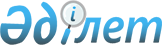 О внесении изменений в приказ Министра внутренних дел Республики Казахстан от 5 мая 2015 года № 432 "Об утверждении квалификационных требований к категориям должностей органов внутренних дел Республики Казахстан"
					
			Утративший силу
			
			
		
					Приказ Министра внутренних дел Республики Казахстан от 28 мая 2016 года № 574. Зарегистрирован в Министерстве юстиции Республики Казахстан от 5 июля 2016 года № 13882. Утратил силу приказом Министра внутренних дел Республики Казахстан от 15 июля 2020 года № 518.
      Сноска. Утратил силу приказом Министра внутренних дел РК от 15.07.2020 № 518 (вводится в действие по истечении десяти календарных дней после дня его первого официального опубликования).
      В соответствии с пунктом 3 статьи 29 Закона Республики Казахстан от 6 января 2011 года "О правоохранительной службе" ПРИКАЗЫВАЮ:
      1. Внести в приказ Министра внутренних дел Республики Казахстан от 5 мая 2015 года № 432 "Об утверждении квалификационных требований к категориям должностей органов внутренних дел Республики Казахстан" (зарегистрированный в Реестре государственной регистрации нормативных правовых актов за № 11357, опубликованный в Информационно-правовая система "Әділет" 3 июля 2015 года) следующие изменения:
      приложения 1, 2, 3, 4, 5, 6, 7, 8 к указанному приказу изложить в новой редакции согласно приложениям 1, 2, 3, 4, 5, 6, 7, 8 к настоящему приказу.
      2. Председателям комитетов, начальникам департаментов, самостоятельных управлений и подразделений Министерства внутренних дел Республики Казахстан, начальникам департаментов внутренних дел областей, городов Алматы, Астаны, на транспорте, департаментов уголовно-исполнительной системы, департаментов по чрезвычайным ситуациям и учебных заведений при назначении на должности строго руководствоваться настоящим приказом.
      3. Департаменту кадровой работы Министерства внутренних дел Республики Казахстан (Абдигалиев А.У.) в установленном законодательством порядке обеспечить:
      1) государственную регистрацию настоящего приказа в Министерстве юстиции Республики Казахстан;
      2) направление копии настоящего приказа в печатном и электронном виде на официальное опубликование в периодические печатные издания и информационно-правовую систему "Әділет" в течение десяти календарных дней после его государственной регистрации в Министерстве юстиции Республики Казахстан, а также Республиканский центр правовой информации в течение пяти рабочих дней со дня получения зарегистрированного приказа для включения в эталонный контрольный банк нормативных правовых актов Республики Казахстан;
      3) размещение настоящего приказа на интернет-ресурсе Министерства внутренних дел Республики Казахстан и на интранет-портале государственных органов;
      4) в течение десяти рабочих дней после государственной регистрации настоящего приказа в Министерстве юстиции Республики Казахстан представление в Юридический департамент Министерства внутренних дел Республики Казахстан сведений об исполнении мероприятий, предусмотренных подпунктами 1), 2) и 3) пункта 3 настоящего приказа.
      4. Контроль за исполнением настоящего приказа возложить на первого заместителя Министра внутренних дел Республики Казахстан генерал-лейтенанта полиции Демеуова М.Г. и Департамент кадровой работы Министерства внутренних дел Республики Казахстан (Абдигалиев А.У.).
      5. Настоящий приказ вводится в действие по истечении десяти календарных дней со дня его первого официального опубликования.
      "СОГЛАСОВАНО"   
      Министр по делам государственной   
      службы Республики Казахстан   
      ______________ Т. Донаков   
      "___" _______ 2016 года Квалификационные требования к должностям
сотрудников центрального аппарата и ведомств Министерства
внутренних дел Республики Казахстан Квалификационные требования к должностям
сотрудников областных (городов республиканского значения,
на транспорте) территориальных органов
Министерства внутренних дел Республики Казахстан Квалификационные требования к должностям
сотрудников городских, районных (районов в городах),
линейных территориальных органов
Министерства внутренних дел Республики Казахстан Квалификационные требования к должностям
сотрудников организаций образования Министерства
внутренних дел Республики Казахстан Квалификационные требования к должностям сотрудников
подразделений специального назначения Министерства внутренних
дел Республики Казахстан Квалификационные требования к должностям
сотрудников строевых подразделений Министерства
внутренних дел Республики Казахстан Квалификационные требования к должностям
сотрудников строевых подразделений дорожно-патрульной
полиции Министерства внутренних дел Республики Казахстан Квалификационные требования к должностям
сотрудников государственных учреждений Министерства
внутренних дел Республики Казахстан
					© 2012. РГП на ПХВ «Институт законодательства и правовой информации Республики Казахстан» Министерства юстиции Республики Казахстан
				
Министр
генерал-полковник полиции
К. КасымовПриложение 1
к приказу
Министра внутренних дел
Республики Казахстан
от 28 мая 2016 года № 574
Приложение 1
к приказу
Министра внутренних дел
Республики Казахстан
от 5 мая 2015 года № 432
Категория
Наименование должности
Требования к образованию
Требования к стажу
Требования к профессиональным характеристикам (отражающим специфику деятельности)
Наличие дополнительных требований (при необходимости)
C-SV-1
Руководитель аппарата
Председатель комитета
высшее образование, соответствующее функциональным направлениям конкретной должности или наличие послевузовского образования
не менее пятнадцати лет стажа в органах внутренних дел, либо не менее восемнадцати лет стажа на правоохранительной службе, в том числе не менее восьми лет на руководящих должностях
Знание Конституции Республики Казахстан,  Законов "Об органах внутренних дел Республики Казахстан", "О гражданской защите", "О правоохранительной службе", "О противодействии коррупции", "О государственных секретах", "О государственной службе Республики Казахстан", "Уголовного кодекса Республики Казахстан", "Уголовно-процессуального кодекса Республики Казахстан", Кодекса Республики Казахстан "Об административных правонарушениях", других нормативных правовых актов, связанных с профессиональной деятельностью. Соответствующие навыки и другие обязательные знания, необходимые для исполнения функциональных обязанностей по должностям данной категории. Наличие соответствующих организаторских и управленческих навыков.
Наличие классных квалификаций, дипломов, сертификатов об окончании различных курсов по специальности и повышении квалификации.
Назначается из числа сотрудников, зачисленных в кадровый резерв для занятия вышестоящих должностей.
Наличие ученой степени, высшей академической степени.
C-SV-2
Начальник департамента
Заместитель председателя комитета
высшее образование, соответствующее функциональным направлениям конкретной должности или наличие послевузовского образования
не менее тринадцати лет стажа в органах внутренних дел, либо не менее шестнадцати лет стажа на правоохранительной службе, в том числе не менее шести лет на руководящих должностях
Знание Конституции Республики Казахстан, Законов "Об органах внутренних дел Республики Казахстан", "О гражданской защите", "О правоохранительной службе", "О противодействии коррупции", "О государственных секретах", "О государственной службе Республики Казахстан", "Уголовного кодекса Республики Казахстан", "Уголовно-процессуального кодекса Республики Казахстан", Кодекса Республики Казахстан "Об административных правонарушениях", других нормативных правовых актов, связанных с профессиональной деятельностью. Соответствующие навыки и другие обязательные знания, необходимые для исполнения функциональных обязанностей по должностям данной категории. Наличие соответствующих организаторских и управленческих навыков.
Наличие классных квалификаций, дипломов, сертификатов об окончании различных курсов по специальности и повышении квалификации.
Назначается из числа сотрудников, зачисленных в кадровый резерв для занятия вышестоящих должностей.
C-SV-3
Заместитель начальника департамента
Полномочный представитель МВД Республики Казахстан в МВД Кыргызской Республики
Полномочный зональный инспектор
Начальник управления 
высшее образование, соответствующее функциональным направлениям конкретной должности или наличие послевузовского образования
не менее двенадцати лет стажа в органах внутренних дел, либо не менее четырнадцати лет стажа на правоохранительной службе, в том числе не менее четырех лет на руководящих должностях, или не менее трех лет на должностях следующей нижестоящей категории
Знание Конституции Республики Казахстан, Законов "Об органах внутренних дел Республики Казахстан", "О гражданской защите", "О правоохранительной службе", "О противодействии коррупции", "О государственных секретах", "О государственной службе Республики Казахстан", "Уголовного кодекса Республики Казахстан", "Уголовно-процессуального кодекса Республики Казахстан", Кодекса Республики Казахстан "Об административных правонарушениях", других нормативных правовых актов, связанных с профессиональной деятельностью. Соответствующие навыки и другие обязательные знания, необходимые для исполнения функциональных обязанностей по должностям данной категории. Наличие соответствующих организаторских и управленческих навыков.
Наличие классных квалификаций, дипломов, сертификатов об окончании различных курсов по специальности и повышении квалификации.
Назначается из числа сотрудников, зачисленных в кадровый резерв для занятия вышестоящих должностей.
C-SV-4
Начальник управления департамента, комитета
Заместитель начальника управления
Советник первого руководителя центрального органа
Начальник учреждения автотранспортного обслуживания
высшее образование, соответствующее функциональным направлениям конкретной должности или наличие послевузовского образования
не менее одиннадцати лет стажа в органах внутренних дел, либо не менее двенадцати лет стажа на правоохранительной службе, в том числе не менее трех лет на руководящих должностях, или не менее двух лет на должностях следующей нижестоящей категории
Знание Конституции Республики Казахстан, Законов "Об органах внутренних дел Республики Казахстан", "О гражданской защите", "О правоохранительной службе", "О противодействии коррупции", "О государственных секретах", "О государственной службе Республики Казахстан", "Уголовного кодекса Республики Казахстан", "Уголовно-процессуального кодекса Республики Казахстан", Кодекса Республики Казахстан "Об административных правонарушениях", других нормативных правовых актов, связанных с профессиональной деятельностью. Соответствующие навыки и другие обязательные знания, необходимые для исполнения функциональных обязанностей по должностям данной категории. Наличие соответствующих организаторских и управленческих навыков.
Наличие классных квалификаций, дипломов, сертификатов об окончании различных курсов по специальности и повышении квалификации.
Назначается из числа сотрудников, зачисленных в кадровый резерв для занятия вышестоящих должностей.
C-SV-5
Заместитель начальника управления департамента, комитета
Главный инспектор (следователь, оперуполномоченный) по особо важным делам
Начальник отдела
Заместитель начальника учреждения автотранспортного обслуживания
Начальник дежурной части
высшее образование, соответствующее функциональным направлениям конкретной должности или наличие послевузовского образования
не менее десяти лет стажа в органах внутренних дел, либо не менее одиннадцати лет стажа на правоохранительной службе, в том числе не менее двух лет на должностях следующей нижестоящей категории
Знание Конституции Республики Казахстан, Законов "Об органах внутренних дел Республики Казахстан", "О гражданской защите", "О правоохранительной службе", "О противодействии коррупции", "О государственных секретах", "О государственной службе Республики Казахстан", "Уголовного кодекса Республики Казахстан", "Уголовно-процессуального кодекса Республики Казахстан", Кодекса Республики Казахстан "Об административных правонарушениях", других нормативных правовых актов, связанных с профессиональной деятельностью. Соответствующие навыки и другие обязательные знания, необходимые для исполнения функциональных обязанностей по должностям данной категории. Наличие соответствующих организаторских и управленческих навыков.
Наличие классных квалификаций, дипломов, сертификатов об окончании различных курсов по специальности и повышении квалификации.
Назначается из числа сотрудников, зачисленных в кадровый резерв для занятия вышестоящих должностей.
C-SV-6
Начальник отдела управления департамента, комитета
Заместитель начальника отдела
Помощник первого руководителя центрального органа
Начальник государственного учреждения "База военного и специального снабжения"
высшее образование, соответствующее функциональным направлениям конкретной должности или наличие послевузовского образования
не менее десяти лет стажа в органах внутренних дел, либо не менее одиннадцати лет стажа на правоохранительной службе, в том числе не менее двух лет на должностях следующей нижестоящей категории
Знание Конституции Республики Казахстан, Законов "Об органах внутренних дел Республики Казахстан", "О гражданской защите", "О правоохранительной службе", "О противодействии коррупции", "О государственных секретах", "О государственной службе Республики Казахстан", "Уголовного кодекса Республики Казахстан", "Уголовно-процессуального кодекса Республики Казахстан", Кодекса Республики Казахстан "Об административных правонарушениях", других нормативных правовых актов, связанных с профессиональной деятельностью. Соответствующие навыки и другие обязательные знания, необходимые для исполнения функциональных обязанностей по должностям данной категории. Наличие соответствующих организаторских и управленческих навыков.
Наличие классных квалификаций, дипломов, сертификатов об окончании различных курсов по специальности и повышении квалификации.
Назначается из числа сотрудников, зачисленных в кадровый резерв для занятия вышестоящих должностей.
C-SV-7
Заместитель начальника отдела управления департамента, комитета
Начальник отделения
Заместитель начальника государственного учреждения "База военного и специального снабжения"
Начальник отделения государственного учреждения "База военного и специального снабжения"
высшее образование, соответствующее функциональным направлениям конкретной должности или наличие послевузовского образования
не менее девяти лет стажа в органах внутренних дел, либо не менее десяти лет стажа на правоохранительной службе
Знание Конституции Республики Казахстан, Законов "Об органах внутренних дел Республики Казахстан", "О гражданской защите", "О правоохранительной службе", "О противодействии коррупции", "О государственных секретах", "О государственной службе Республики Казахстан", "Уголовного кодекса Республики Казахстан", "Уголовно-процессуального кодекса Республики Казахстан", Кодекса Республики Казахстан "Об административных правонарушениях", других нормативных правовых актов, связанных с профессиональной деятельностью. Соответствующие навыки и другие обязательные знания, необходимые для исполнения функциональных обязанностей по должностям данной категории. Наличие соответствующих организаторских и управленческих навыков.
Наличие классных квалификаций, дипломов, сертификатов об окончании различных курсов по специальности и повышении квалификации.
Назначается из числа сотрудников, зачисленных в кадровый резерв для занятия вышестоящих должностей.
C-SV-8
Старший следователь (оперуполномоченный, дознаватель) по особо важным делам
Старший инспектор по особым поручениям
Главный: криминалист, ревизор, специалист-врач, специалист-психолог, специалист-полиграфолог, специалист
Помощник начальника дежурной части - оперативный дежурный
высшее образование, соответствующее функциональным направлениям конкретной должности
не менее восьми лет стажа на правоохранительной службе, либо не менее девяти лет работы в государственных органах, соответствующих функциональным направлениям конкретной должности данной категории
Знание Конституции Республики Казахстан, Законов "Об органах внутренних дел Республики Казахстан", "О гражданской защите", "О правоохранительной службе", "О противодействии коррупции", "О государственных секретах", "О государственной службе Республики Казахстан", "Уголовного кодекса Республики Казахстан", "Уголовно-процессуального кодекса Республики Казахстан", Кодекса Республики Казахстан "Об административных правонарушениях", других нормативных правовых актов, связанных с профессиональной деятельностью. Соответствующие навыки и другие обязательные знания, необходимые для исполнения функциональных обязанностей по должностям данной категории.
Наличие классных квалификаций, дипломов, сертификатов об окончании различных курсов по специальности и повышении квалификации.
C-SV-9
Старший: следователь, дознаватель, оперуполномоченный, криминалист, ревизор, инспектор и инженер всех наименований
высшее образование, соответствующее функциональным направлениям конкретной должности
не менее семи лет стажа на правоохранительной службе, либо не менее восьми лет работы в государственных органах, соответствующих функциональным направлениям конкретной должности данной категории
Знание Конституции Республики Казахстан, Законов "Об органах внутренних дел Республики Казахстан", "О гражданской защите", "О правоохранительной службе", "О противодействии коррупции", "О государственных секретах", "О государственной службе Республики Казахстан", "Уголовного кодекса Республики Казахстан", "Уголовно-процессуального кодекса Республики Казахстан", Кодекса Республики Казахстан "Об административных правонарушениях", других нормативных правовых актов, связанных с профессиональной деятельностью. Соответствующие навыки и другие обязательные знания, необходимые для исполнения функциональных обязанностей по должностям данной категории.
Наличие классных квалификаций.
C-SV-10
Следователь, дознаватель, оперуполномоченный, криминалист, ревизор, инспектор и инженер всех наименований
высшее образование, соответствующее функциональным направлениям конкретной должности
не менее шести лет стажа на правоохранительной службе, либо не менее семи лет работы в государственных органах, соответствующих функциональным направлениям конкретной должности данной категории
Знание Конституции Республики Казахстан, Законов "Об органах внутренних дел Республики Казахстан", "О гражданской защите", "О правоохранительной службе", "О противодействии коррупции", "О государственных секретах", "О государственной службе Республики Казахстан", "Уголовного кодекса Республики Казахстан", "Уголовно-процессуального кодекса Республики Казахстан", Кодекса Республики Казахстан "Об административных правонарушениях", других нормативных правовых актов, связанных с профессиональной деятельностью. Соответствующие навыки и другие обязательные знания, необходимые для исполнения функциональных обязанностей по должностям данной категории.
C-SV-12
Полицейский-водитель, младший оперуполномоченный, заведующий складом всех наименований
среднее образование или техническое и профессиональное, послесреднее образование, обеспечивающее подготовку специалистов среднего звена.
Знание Конституции Республики Казахстан, Законов "Об органах внутренних дел Республики Казахстан", "О гражданской защите", "О правоохранительной службе", "О противодействии коррупции", "О государственных секретах", "О государственной службе Республики Казахстан", "Уголовного кодекса Республики Казахстан", "Уголовно-процессуального кодекса Республики Казахстан", Кодекса Республики Казахстан "Об административных правонарушениях", других нормативных правовых актов, связанных с профессиональной деятельностью. Соответствующие навыки и другие обязательные знания, необходимые для исполнения функциональных обязанностей по должностям данной категории.
Наличие водительского удостоверения.
C-SV-13
Техник, младший инспектор
среднее образование или техническое и профессиональное, послесреднее образование, обеспечивающее подготовку специалистов среднего звена.
Знание Конституции Республики Казахстан, Законов "Об органах внутренних дел Республики Казахстан", "О гражданской защите", "О правоохранительной службе", "О противодействии коррупции", "О государственных секретах", "О государственной службе Республики Казахстан", "Уголовного кодекса Республики Казахстан", "Уголовно-процессуального кодекса Республики Казахстан", Кодекса Республики Казахстан "Об административных правонарушениях", других нормативных правовых актов, связанных с профессиональной деятельностью. Соответствующие навыки и другие обязательные знания, необходимые для исполнения функциональных обязанностей по должностям данной категории.Приложение 2
к приказу
Министра внутренних дел
Республики Казахстан
от 28 мая 2016 года № 574
Приложение 2
к приказу
Министра внутренних дел
Республики Казахстан
от 5 мая 2015 года № 432
Категория
Наименование должности
Требования к образованию
Требования к стажу
Требования к профессиональным характеристикам (отражающим специфику деятельности)
Наличие дополнительных требований (при необходимости)
C-SVО-1
Начальник областного территориального органа
Начальник Представительства МВД Республики Казахстан в г. Байконыр
высшее образование, соответствующее функциональным направлениям конкретной должности или наличие послевузовского образования
не менее двенадцати лет стажа в органах внутренних дел, либо не менее пятнадцати лет стажа на правоохранительной службе, в том числе не менее шести лет на руководящих должностях
Знание Конституции Республики Казахстан, Законов "Об органах внутренних дел Республики Казахстан", "О гражданской защите", "О правоохранительной службе", "О противодействии коррупции", "О государственных секретах", "О государственной службе Республики Казахстан", "Уголовного кодекса Республики Казахстан", "Уголовно-процессуального кодекса Республики Казахстан", Кодекса Республики Казахстан "Об административных правонарушениях", других нормативных правовых актов, связанных с профессиональной деятельностью. Соответствующие навыки и другие обязательные знания, необходимые для исполнения функциональных обязанностей по должностям данной категории. Наличие соответствующих организаторских и управленческих навыков.
Наличие классных квалификаций, дипломов, сертификатов об окончании различных курсов по специальности и повышении квалификации.
Назначается из числа сотрудников, зачисленных в кадровый резерв для занятия вышестоящих должностей.
C-SVО-2
Заместитель начальника областного территориального органа
Заместитель начальника Представительства МВД Республики Казахстан в г. Байконыр
высшее образование, соответствующее функциональным направлениям конкретной должности или наличие послевузовского образования
не менее десяти лет стажа в органах внутренних дел, либо не менее двенадцати лет стажа на правоохранительной службе, в том числе не менее четырех лет на руководящих должностях, или не менее трех лет на должностях следующей нижестоящей категории
Знание Конституции Республики Казахстан, Законов "Об органах внутренних дел Республики Казахстан", "О гражданской защите", "О правоохранительной службе", "О противодействии коррупции", "О государственных секретах", "О государственной службе Республики Казахстан", "Уголовного кодекса Республики Казахстан", "Уголовно-процессуального кодекса Республики Казахстан", Кодекса Республики Казахстан "Об административных правонарушениях", других нормативных правовых актов, связанных с профессиональной деятельностью. Соответствующие навыки и другие обязательные знания, необходимые для исполнения функциональных обязанностей по должностям данной категории. Наличие соответствующих организаторских и управленческих навыков.
Наличие классных квалификаций, дипломов, сертификатов об окончании различных курсов по специальности и повышении квалификации.
Назначается из числа сотрудников, зачисленных в кадровый резерв для занятия вышестоящих должностей.
C-SVО-2
Начальник местной полицейской службы областного территориального органа
высшее образование, соответствующее функциональным направлениям конкретной должности или наличие послевузовского образования
не менее десяти лет стажа в подразделениях местной полицейской службы, либо не менее двенадцати лет стажа в органах внутренних дел, в том числе не менее четырех лет на руководящих должностях, с опытом работы не менее пяти лет в подразделениях административной полиции или местной полицейской службы, или не менее трех лет на должностях следующей подчиненной нижестоящей категории
Знание Конституции Республики Казахстан, Законов "Об органах внутренних дел Республики Казахстан", "О гражданской защите", "О правоохранительной службе", "О противодействии коррупции", "О государственных секретах", "О государственной службе Республики Казахстан", "Уголовного кодекса Республики Казахстан", "Уголовно-процессуального кодекса Республики Казахстан", Кодекса Республики Казахстан "Об административных правонарушениях", других нормативных правовых актов, связанных с профессиональной деятельностью. Соответствующие навыки и другие обязательные знания, необходимые для исполнения функциональных обязанностей по должностям данной категории. Наличие соответствующих организаторских и управленческих навыков.
Наличие классных квалификаций, дипломов, сертификатов об окончании различных курсов по специальности и повышении квалификации.
Назначается из числа сотрудников, зачисленных в кадровый резерв для занятия вышестоящих должностей.
C-SVО-3
Начальник управления областного территориального органа 
высшее образование, соответствующее функциональным направлениям конкретной должности или наличие послевузовского образования
не менее восьми лет стажа в органах внутренних дел, либо не менее десяти лет стажа на правоохранительной службе, в том числе не менее трех лет на руководящих должностях, или не менее двух лет на должностях следующей нижестоящей категории
Знание Конституции Республики Казахстан, Законов "Об органах внутренних дел Республики Казахстан", "О гражданской защите", "О правоохранительной службе", "О противодействии коррупции", "О государственных секретах", "О государственной службе Республики Казахстан", "Уголовного кодекса Республики Казахстан", "Уголовно-процессуального кодекса Республики Казахстан", Кодекса Республики Казахстан "Об административных правонарушениях", других нормативных правовых актов, связанных с профессиональной деятельностью. Соответствующие навыки и другие обязательные знания, необходимые для исполнения функциональных обязанностей по должностям данной категории. Наличие соответствующих организаторских и управленческих навыков.
Наличие классных квалификаций, дипломов, сертификатов об окончании различных курсов по специальности и повышении квалификации.
Назначается из числа сотрудников, зачисленных в кадровый резерв для занятия вышестоящих должностей.
C-SVО-4
Заместитель начальника управления областного территориального органа
Начальник отдела областного территориального органа
Начальник отдела Представительства МВД Республики Казахстан в г. Байконыр
высшее образование, соответствующее функциональным направлениям конкретной должности или наличие послевузовского образования
не менее семи лет стажа в органах внутренних дел, либо не менее девяти лет стажа на правоохранительной службе, в том числе не менее двух лет на руководящих должностях или не менее двух лет на должностях следующей нижестоящей категории 
Знание Конституции Республики Казахстан, Законов "Об органах внутренних дел Республики Казахстан", "О гражданской защите", "О правоохранительной службе", "О противодействии коррупции", "О государственных секретах", "О государственной службе Республики Казахстан", "Уголовного кодекса Республики Казахстан", "Уголовно-процессуального кодекса Республики Казахстан", Кодекса Республики Казахстан "Об административных правонарушениях", других нормативных правовых актов, связанных с профессиональной деятельностью. Соответствующие навыки и другие обязательные знания, необходимые для исполнения функциональных обязанностей по должностям данной категории. Наличие соответствующих организаторских и управленческих навыков.
Наличие классных квалификаций, дипломов, сертификатов об окончании различных курсов по специальности и повышении квалификации.
Назначается из числа сотрудников, зачисленных в кадровый резерв для занятия вышестоящих должностей.
C-SVО-5
Начальник отдела управления областного территориального органа
Заместитель начальника отдела областного территориального органа
Заместитель начальника отдела Представительства МВД Республики Казахстан в г. Байконыр
Помощник начальника областного территориального органа
высшее образование, соответствующее функциональным направлениям конкретной должности или наличие послевузовского образования
не менее шести лет стажа в органах внутренних дел, либо не менее восьми лет стажа на правоохранительной службе, в том числе не менее двух лет на должностях следующей нижестоящей категории
Знание Конституции Республики Казахстан, Законов "Об органах внутренних дел Республики Казахстан", "О гражданской защите", "О правоохранительной службе", "О противодействии коррупции", "О государственных секретах", "О государственной службе Республики Казахстан", "Уголовного кодекса Республики Казахстан", "Уголовно-процессуального кодекса Республики Казахстан", Кодекса Республики Казахстан "Об административных правонарушениях", других нормативных правовых актов, связанных с профессиональной деятельностью. Соответствующие навыки и другие обязательные знания, необходимые для исполнения функциональных обязанностей по должностям данной категории. Наличие соответствующих организаторских и управленческих навыков.
Наличие классных квалификаций, дипломов, сертификатов об окончании различных курсов по специальности и повышении квалификации.
Назначается из числа сотрудников, зачисленных в кадровый резерв для занятия вышестоящих должностей.
C-SVО-6
Заместитель начальника отдела управления областного территориального органа
Начальник: отделения, службы, дежурной части, центра кинологической службы, изолятора временного содержания, приемника-распределителя, специального приемника, автохозяйства областного территориального органа
Начальник отделения Представительства МВД Республики Казахстан в г. Байконыр
высшее образование, соответствующее функциональным направлениям конкретной должности или наличие послевузовского образования
не менее пяти лет стажа в органах внутренних дел, либо не менее семи лет стажа на правоохранительной службе
Знание Конституции Республики Казахстан, Законов "Об органах внутренних дел Республики Казахстан", "О гражданской защите", "О правоохранительной службе", "О противодействии коррупции", "О государственных секретах", "О государственной службе Республики Казахстан", "Уголовного кодекса Республики Казахстан", "Уголовно-процессуального кодекса Республики Казахстан", Кодекса Республики Казахстан "Об административных правонарушениях", других нормативных правовых актов, связанных с профессиональной деятельностью. Соответствующие навыки и другие обязательные знания, необходимые для исполнения функциональных обязанностей по должностям данной категории. Наличие соответствующих организаторских и управленческих навыков.
Наличие классных квалификаций, дипломов, сертификатов об окончании различных курсов по специальности и повышении квалификации.
Назначается из числа сотрудников, зачисленных в кадровый резерв для занятия вышестоящих должностей.
C-SVО-6
Начальник отделения организации профессиональной и психологической подготовки 
высшее образование, соответствующее функциональным направлениям конкретной должности
не менее пяти лет стажа в правоохранительной службе, либо не менее трех лет стажа в кадровых подразделениях
Знание Конституции Республики Казахстан, Законов "Об органах внутренних дел Республики Казахстан", "О гражданской защите", "О правоохранительной службе", "О противодействии коррупции", "О государственных секретах", "О государственной службе Республики Казахстан", "Уголовного кодекса Республики Казахстан", "Уголовно-процессуального кодекса Республики Казахстан", Кодекса Республики Казахстан "Об административных правонарушениях", других нормативных правовых актов, связанных с профессиональной деятельностью. Соответствующие навыки и другие обязательные знания, необходимые для исполнения функциональных обязанностей по должностям данной категории. Наличие соответствующих организаторских и управленческих навыков.
Наличие спортивных квалификационных званий, разрядов и сертификатов по боевым видам борьбы и стрельбе.
Назначается из числа сотрудников, зачисленных в кадровый резерв для занятия вышестоящих должностей.
C-SVО-7
Старший следователь (оперуполномоченный, дознаватель) по особо важным делам, старший инспектор по особым поручениям областного территориального органа
Главный: криминалист, ревизор, специалист– психолог, специалист– полиграфолог, инженер всех наименований, специалист областного территориального органа
Заместитель начальника: центра кинологической службы, изолятора временного содержания, приемника-распределителя, специального приемника, автохозяйства областного территориального органа
Помощник начальника: отдела, дежурной части -оперативный дежурный
Оперативный дежурный областного территориального органа
высшее образование, соответствующее функциональным направлениям конкретной должности
не менее трех лет стажа на правоохранительной службе, либо не менее пяти лет работы в государственных органах, либо не менее пяти лет стажа работы в сферах, соответствующих функциональным направлениям конкретной должности данной категории
Знание Конституции Республики Казахстан, Законов "Об органах внутренних дел Республики Казахстан", "О гражданской защите", "О правоохранительной службе", "О противодействии коррупции", "О государственных секретах", "О государственной службе Республики Казахстан", "Уголовного кодекса Республики Казахстан", "Уголовно-процессуального кодекса Республики Казахстан", Кодекса Республики Казахстан "Об административных правонарушениях", других нормативных правовых актов, связанных с профессиональной деятельностью. Соответствующие навыки и другие обязательные знания, необходимые для исполнения функциональных обязанностей по должностям данной категории.
Наличие классных квалификаций
C-SVО-8
Старший: следователь, дознаватель, криминалист, оперуполномоченный, ревизор, специалист– психолог, специалист– полиграфолог, госавтоинспектор, инспектор и инженер всех наименований областного территориального органа
высшее образование, соответствующее функциональным направлениям конкретной должности
не менее одного года стажа на правоохранительной службе либо не менее двух лет работы в государственных органах, либо не менее трех лет стажа работы в сферах, соответствующих функциональным направлениям конкретной должности данной категории
Знание Конституции Республики Казахстан, Законов "Об органах внутренних дел Республики Казахстан", "О гражданской защите", "О правоохранительной службе", "О противодействии коррупции", "О государственных секретах", "О государственной службе Республики Казахстан", "Уголовного кодекса Республики Казахстан", "Уголовно-процессуального кодекса Республики Казахстан", Кодекса Республики Казахстан "Об административных правонарушениях", других нормативных правовых актов, связанных с профессиональной деятельностью. Соответствующие навыки и другие обязательные знания, необходимые для исполнения функциональных обязанностей по должностям данной категории.
C-SVО-9
Следователь, дознаватель, криминалист, оперуполномоченный, ревизор, психолог, полиграфолог, госавтоинспектор, инспектор и инженер всех наименований областного территориального органа
высшее образование, соответствующее функциональным направлениям конкретной должности
Знание Конституции Республики Казахстан, Законов "Об органах внутренних дел Республики Казахстан", "О гражданской защите", "О правоохранительной службе", "О противодействии коррупции", "О государственных секретах", "О государственной службе Республики Казахстан", "Уголовного кодекса Республики Казахстан", "Уголовно-процессуального кодекса Республики Казахстан", Кодекса Республики Казахстан "Об административных правонарушениях", других нормативных правовых актов, связанных с профессиональной деятельностью. Соответствующие навыки и другие обязательные знания, необходимые для исполнения функциональных обязанностей по должностям данной категории.
C-SV-12
Помощник оперативного дежурного областного территориального органа
Командир отделения, полицейский, полицейский-водитель, полицейский-конвоир, старшина, помощник дежурного, младший оперуполномоченный
среднее образование
Знание Конституции Республики Казахстан, Законов "Об органах внутренних дел Республики Казахстан", "О гражданской защите", "О правоохранительной службе", "О противодействии коррупции", "О государственных секретах", "О государственной службе Республики Казахстан", "Уголовного кодекса Республики Казахстан", "Уголовно-процессуального кодекса Республики Казахстан", Кодекса Республики Казахстан "Об административных правонарушениях", других нормативных правовых актов, связанных с профессиональной деятельностью. Соответствующие навыки и другие обязательные знания, необходимые для исполнения функциональных обязанностей по должностям данной категории.
C-SV-13
Водитель-сотрудник областного территориального органа
Техник
Оператор "102"
среднее образование
Знание Конституции Республики Казахстан, Законов "Об органах внутренних дел Республики Казахстан", "О гражданской защите", "О правоохранительной службе", "О противодействии коррупции", "О государственных секретах", "О государственной службе Республики Казахстан", "Уголовного кодекса Республики Казахстан", "Уголовно-процессуального кодекса Республики Казахстан", Кодекса Республики Казахстан "Об административных правонарушениях", других нормативных правовых актов, связанных с профессиональной деятельностью. Соответствующие навыки и другие обязательные знания, необходимые для исполнения функциональных обязанностей по должностям данной категории.Приложение 3
к приказу
Министра внутренних дел
Республики Казахстан
от 28 мая 2016 года № 574
Приложение 3
к приказу
Министра внутренних дел
Республики Казахстан
от 5 мая 2015 года № 432
Категория
Наименование должности
Требования к образованию
Требования к стажу
Требования к профессиональным характеристикам (отражающим специфику деятельности)
Наличие дополнительных требований (при необходимости)
C-SVR-1
Начальник территориального органа в городе областного значения (районе города республиканского значения)
высшее образование, соответствующее функциональным направлениям конкретной должности или наличие послевузовского образования
не менее десяти лет стажа в органах внутренних дел, либо не менее двенадцати лет стажа на правоохранительной службе, в том числе не менее трех лет на руководящих должностях, или не менее двух лет на должностях следующей нижестоящей категории
Знание Конституции Республики Казахстан, Законов "Об органах внутренних дел Республики Казахстан", "О гражданской защите", "О правоохранительной службе", "О противодействии коррупции", "О государственных секретах", "О государственной службе Республики Казахстан", "Уголовного кодекса Республики Казахстан", "Уголовно-процессуального кодекса Республики Казахстан", Кодекса Республики Казахстан "Об административных правонарушениях", других нормативных правовых актов, связанных с профессиональной деятельностью. Соответствующие навыки и другие обязательные знания, необходимые для исполнения функциональных обязанностей по должностям данной категории. Наличие соответствующих организаторских и управленческих навыков.
Наличие классных квалификаций, дипломов, сертификатов об окончании различных курсов по специальности и повышении квалификации.
Назначается из числа сотрудников, зачисленных в кадровый резерв для занятия вышестоящих должностей.
C-SVR-2
Заместитель начальника территориального органа в городе областного значения (районе города республиканского значения)
Начальник городского, районного территориального органа
высшее образование, соответствующее функциональным направлениям конкретной должности или наличие послевузовского образования
не менее восьми лет стажа в органах внутренних дел, в том числе не менее двух лет на должностях следующей нижестоящей категории, либо не менее десяти лет стажа на правоохранительной службе, в том числе не менее трех лет на руководящих должностях или на должностях следующей нижестоящей категории 
Знание Конституции Республики Казахстан, Законов "Об органах внутренних дел Республики Казахстан", "О гражданской защите", "О правоохранительной службе", "О противодействии коррупции", "О государственных секретах", "О государственной службе Республики Казахстан", "Уголовного кодекса Республики Казахстан", "Уголовно-процессуального кодекса Республики Казахстан", Кодекса Республики Казахстан "Об административных правонарушениях", других нормативных правовых актов, связанных с профессиональной деятельностью. Соответствующие навыки и другие обязательные знания, необходимые для исполнения функциональных обязанностей по должностям данной категории. Наличие соответствующих организаторских и управленческих навыков.
Наличие классных квалификаций, дипломов, сертификатов об окончании различных курсов по специальности и повышении квалификации.
Назначается из числа сотрудников, зачисленных в кадровый резерв для занятия вышестоящих должностей.
C-SVR-2
Начальник местной полицейской службы территориального органа в городе областного значения (районе города республиканского значения)
высшее образование, соответствующее функциональным направлениям конкретной должности или наличие послевузовского образования
не менее семи лет стажа в подразделениях местной полицейской службы, в том числе не менее одного года на должностях следующей подчиненной нижестоящей категории, либо не менее девяти лет стажа в органах внутренних дел, в том числе не менее трех лет на руководящих должностях, с опытом работы не менее трех лет в подразделениях административной полиции или местной полицейской службы
Знание Конституции Республики Казахстан, Законов "Об органах внутренних дел Республики Казахстан", "О внесении изменений и дополнений в некоторые законодательные акты Республики Казахстан по вопросам местной полицейской службы", "О гражданской защите", "О правоохранительной службе", "О противодействии коррупции", "О государственных секретах", "О государственной службе Республики Казахстан", "Уголовного кодекса Республики Казахстан", "Уголовно-процессуального кодекса Республики Казахстан", Кодекса Республики Казахстан "Об административных правонарушениях", других нормативных правовых актов, связанных с профессиональной деятельностью. Соответствующие навыки и другие обязательные знания, необходимые для исполнения функциональных обязанностей по должностям данной категории. Наличие соответствующих организаторских и управленческих навыков.
Наличие классных квалификаций, дипломов, сертификатов об окончании различных курсов по специальности и повышении квалификации.
Назначается из числа сотрудников, зачисленных в кадровый резерв для занятия вышестоящих должностей.
C-SVR-3
Заместитель начальника городского, районного территориального органа
высшее образование, соответствующее функциональным направлениям конкретной должности или наличие послевузовского образования
не менее семи лет стажа в органах внутренних дел, в том числе не менее двух лет на должностях следующей нижестоящей категории, либо не менее восьми лет стажа на правоохранительной службе, в том числе не менее трех лет на руководящих должностях или на должностях следующей нижестоящей категории 
Знание Конституции Республики Казахстан, Законов "Об органах внутренних дел Республики Казахстан", "О гражданской защите", "О правоохранительной службе", "О противодействии коррупции", "О государственных секретах", "О государственной службе Республики Казахстан", "Уголовного кодекса Республики Казахстан", "Уголовно-процессуального кодекса Республики Казахстан", Кодекса Республики Казахстан "Об административных правонарушениях", других нормативных правовых актов, связанных с профессиональной деятельностью. Соответствующие навыки и другие обязательные знания, необходимые для исполнения функциональных обязанностей по должностям данной категории. Наличие соответствующих организаторских и управленческих навыков.
Наличие классных квалификаций, дипломов, сертификатов об окончании различных курсов по специальности и повышении квалификации.
Назначается из числа сотрудников, зачисленных в кадровый резерв для занятия вышестоящих должностей.
C-SVR-3
Начальник местной полицейской службы городского, районного территориального органа
высшее образование, соответствующее функциональным направлениям конкретной должности или наличие послевузовского образования
не менее пяти лет стажа в местной полицейской службы, в том числе не менее одного года на должностях следующей нижестоящей категории, либо не менее семи лет стажа в органах внутренних дел, в том числе не менее двух лет на руководящих должностях, с опытом работы не менее двух лет в подразделениях административной полиции или местной полицейской службы
Знание Конституции Республики Казахстан, Законов "Об органах внутренних дел Республики Казахстан", "О внесении изменений и дополнений в некоторые законодательные акты Республики Казахстан по вопросам местной полицейской службы", "О гражданской защите", "О правоохранительной службе", "О противодействии коррупции", "О государственных секретах", "О государственной службе Республики Казахстан", "Уголовного кодекса Республики Казахстан", "Уголовно-процессуального кодекса Республики Казахстан", Кодекса Республики Казахстан "Об административных правонарушениях", других нормативных правовых актов, связанных с профессиональной деятельностью. Соответствующие навыки и другие обязательные знания, необходимые для исполнения функциональных обязанностей по должностям данной категории. Наличие соответствующих организаторских и управленческих навыков.
Наличие классных квалификаций, дипломов, сертификатов об окончании различных курсов по специальности и повышении квалификации.
Назначается из числа сотрудников, зачисленных в кадровый резерв для занятия вышестоящих должностей.
C-SVR-4
Начальник отдела городского, районного территориального органа
высшее образование, соответствующее функциональным направлениям конкретной должности
не менее шести лет стажа в органах внутренних дел, либо не менее семи лет стажа на правоохранительной службе в том числе не менее двух лет на должностях следующей нижестоящей категории
Знание Конституции Республики Казахстан, Законов "Об органах внутренних дел Республики Казахстан", "О гражданской защите", "О правоохранительной службе", "О противодействии коррупции", "О государственных секретах", "О государственной службе Республики Казахстан", "Уголовного кодекса Республики Казахстан", "Уголовно-процессуального кодекса Республики Казахстан", Кодекса Республики Казахстан "Об административных правонарушениях", других нормативных правовых актов, связанных с профессиональной деятельностью. Соответствующие навыки и другие обязательные знания, необходимые для исполнения функциональных обязанностей по должностям данной категории. Наличие соответствующих организаторских и управленческих навыков.
Наличие классных квалификаций, дипломов, сертификатов об окончании различных курсов по специальности и повышении квалификации.
Назначается из числа сотрудников, зачисленных в кадровый резерв для занятия вышестоящих должностей.
C-SVR-4
Участковый инспектор полиции
высшее образование, соответствующее функциональным направлениям конкретной должности
Знание Конституции Республики Казахстан, Законов "Об органах внутренних дел Республики Казахстан", "О гражданской защите", "О правоохранительной службе", "О противодействии коррупции", "О государственных секретах", "О государственной службе Республики Казахстан", "Уголовного кодекса Республики Казахстан", "Уголовно-процессуального кодекса Республики Казахстан", Кодекса Республики Казахстан "Об административных правонарушениях", других нормативных правовых актов, связанных с профессиональной деятельностью. Соответствующие навыки и другие обязательные знания, необходимые для исполнения функциональных обязанностей по должностям данной категории. Наличие соответствующих организаторских и управленческих навыков.
Наличие классных квалификаций, дипломов, сертификатов об окончании различных курсов по специальности и повышении квалификации.
C-SVR-5
Заместитель начальника отдела городского, районного территориального органа
Начальник: отделения, приемника-распределителя, специального приемника, изолятора временного содержания, центра кинологической службы, автохозяйства, инспекции по делам несовершеннолетних, дежурной части, передвижного пункта полиции, штаба, линейного пункта областного территориального органа
высшее образование, соответствующее функциональным направлениям конкретной должности
не менее пяти лет стажа в органах внутренних дел, либо не менее шести лет стажа на правоохранительной службе 
Знание Конституции Республики Казахстан, Законов "Об органах внутренних дел Республики Казахстан", "О гражданской защите", "О правоохранительной службе", "О противодействии коррупции", "О государственных секретах", "О государственной службе Республики Казахстан", "Уголовного кодекса Республики Казахстан", "Уголовно-процессуального кодекса Республики Казахстан", Кодекса Республики Казахстан "Об административных правонарушениях", других нормативных правовых актов, связанных с профессиональной деятельностью. Соответствующие навыки и другие обязательные знания, необходимые для исполнения функциональных обязанностей по должностям данной категории. Наличие соответствующих организаторских и управленческих навыков.
Наличие классных квалификаций, дипломов, сертификатов об окончании различных курсов по специальности и повышении квалификации.
Назначается из числа сотрудников, зачисленных в кадровый резерв для занятия вышестоящих должностей.
C-SVR-6
Заместитель начальника: городского, районного. линейного, поселкового отделения территориального органа
Главный специалист городского, районного территориального органа
Заместитель начальника: приемника-распределителя, специального приемника, изолятора временного содержания, штаба
Помощник начальника: отдела полиции по кадровой работе, дежурной части-оперативный дежурный
высшее образование, соответствующее функциональным направлениям конкретной должности
не менее трех лет стажа в органах внутренних дел, либо не менее четырех лет стажа на правоохранительной службе 
Знание Конституции Республики Казахстан, Законов "Об органах внутренних дел Республики Казахстан", "О гражданской защите", "О правоохранительной службе", "О противодействии коррупции", "О государственных секретах", "О государственной службе Республики Казахстан", "Уголовного кодекса Республики Казахстан", "Уголовно-процессуального кодекса Республики Казахстан", Кодекса Республики Казахстан "Об административных правонарушениях", других нормативных правовых актов, связанных с профессиональной деятельностью. Соответствующие навыки и другие обязательные знания, необходимые для исполнения функциональных обязанностей по должностям данной категории. Наличие соответствующих организаторских и управленческих навыков.
Наличие классных квалификаций, дипломов, сертификатов об окончании различных курсов по специальности и повышении квалификации.
C-SVR-6
Старший следователь (оперуполномоченный, дознаватель) по особо важным делам городского, районного территориального органа
высшее образование, соответствующее функциональным направлениям конкретной должности
не менее одного года стажа на правоохранительной службе, либо не менее двух лет работы в государственных органах, либо не менее трех лет стажа работы в сферах, соответствующих функциональным направлениям конкретной должности данной категории
Знание Конституции Республики Казахстан, Законов "Об органах внутренних дел Республики Казахстан", "О гражданской защите", "О правоохранительной службе", "О противодействии коррупции", "О государственных секретах", "О государственной службе Республики Казахстан", "Уголовного кодекса Республики Казахстан", "Уголовно-процессуального кодекса Республики Казахстан", Кодекса Республики Казахстан "Об административных правонарушениях", других нормативных правовых актов, связанных с профессиональной деятельностью. Соответствующие навыки и другие обязательные знания, необходимые для исполнения функциональных обязанностей по должностям данной категории.
Наличие классных квалификаций, дипломов, сертификатов об окончании различных курсов по специальности и повышении квалификации.
C-SVR-7
Старший: следователь, дознаватель, криминалист, оперуполномоченный, психолог, полиграфолог, госавтоинспектор, участковый инспектор полиции по делам несовершеннолетних, инспектор и инженер всех наименований
высшее образование, соответствующее функциональным направлениям конкретной должности
не менее одного года стажа в органах внутренних дел, либо не менее одного года работы в государственных органах, либо не менее одного года стажа работы в сферах, соответствующих функциональным направлениям конкретной должности данной категории (за исключением подразделений по чрезвычайным ситуациям)
Знание Конституции Республики Казахстан, Законов "Об органах внутренних дел Республики Казахстан", "О гражданской защите", "О правоохранительной службе", "О противодействии коррупции", "О государственных секретах", "О государственной службе Республики Казахстан", "Уголовного кодекса Республики Казахстан", "Уголовно-процессуального кодекса Республики Казахстан", Кодекса Республики Казахстан "Об административных правонарушениях", других нормативных правовых актов, связанных с профессиональной деятельностью. Соответствующие навыки и другие обязательные знания, необходимые для исполнения функциональных обязанностей по должностям данной категории.
Наличие классных квалификаций, дипломов, сертификатов об окончании различных курсов по специальности и повышении квалификации.
C-SVR-7
Старший инспектор по профессиональной подготовке городского, районного территориального органа
высшее образование, соответствующее функциональным направлениям конкретной должности
не менее трех лет стажа в правоохранительной службе, либо не менее одного года работы в кадровых подразделениях
Знание Конституции Республики Казахстан, Законов "Об органах внутренних дел Республики Казахстан", "О гражданской защите", "О правоохранительной службе", "О противодействии коррупции", "О государственных секретах", "О государственной службе Республики Казахстан", "Уголовного кодекса Республики Казахстан", "Уголовно-процессуального кодекса Республики Казахстан", Кодекса Республики Казахстан "Об административных правонарушениях", других нормативных правовых актов, связанных с профессиональной деятельностью. Соответствующие навыки и другие обязательные знания, необходимые для исполнения функциональных обязанностей по должностям данной категории.
Наличие спортивных квалификационных званий, разрядов и сертификатов по боевым видам борьбы и стрельбе.
C-SVR-8
Следователь, дознаватель, криминалист, оперуполномоченный, психолог, полиграфолог, госавтоинспектор, участковый инспектор полиции по делам несовершеннолетних, инспектор и инженер всех наименований, помощник участкового инспектора полиции городского, районного территориального органа
1) высшее образование, соответствующее функциональным направлениям конкретной должности
2) техническое и профессиональное, послесреднее образование, соответствующее функциональным направлениям конкретной должности (только для должностей помощников участкового инспектора полиции)
Знание Конституции Республики Казахстан, Законов "Об органах внутренних дел Республики Казахстан", "О гражданской защите", "О правоохранительной службе", "О противодействии коррупции", "О государственных секретах", "О государственной службе Республики Казахстан", "Уголовного кодекса Республики Казахстан", "Уголовно-процессуального кодекса Республики Казахстан", Кодекса Республики Казахстан "Об административных правонарушениях", других нормативных правовых актов, связанных с профессиональной деятельностью. Соответствующие навыки и другие обязательные знания, необходимые для исполнения функциональных обязанностей по должностям данной категории.
C-SVR-8
Инспектор по профессиональной подготовке городского, районного территориального органа
высшее образование, соответствующее функциональным направлениям конкретной должности
не менее трех лет стажа в правоохранительной службе, либо не менее одного года работы в кадровых подразделениях
Знание Конституции Республики Казахстан, Законов "Об органах внутренних дел Республики Казахстан", "О гражданской защите", "О правоохранительной службе", "О противодействии коррупции", "О государственных секретах", "О государственной службе Республики Казахстан", "Уголовного кодекса Республики Казахстан", "Уголовно-процессуального кодекса Республики Казахстан", Кодекса Республики Казахстан "Об административных правонарушениях", других нормативных правовых актов, связанных с профессиональной деятельностью. Соответствующие навыки и другие обязательные знания, необходимые для исполнения функциональных обязанностей по должностям данной категории.
Наличие спортивных квалификационных званий, разрядов и сертификатов по боевым видам борьбы и стрельбе.
C-SVR-8
Инспектор и инженер всех наименований подразделений уголовно-исполнительной системы и по чрезвычайным ситуациям городского, районного территориального органа
техническое и профессиональное, послесреднее образование, обеспечивающее подготовку специалистов среднего звена
Знание Конституции Республики Казахстан, Законов "Об органах внутренних дел Республики Казахстан", "О гражданской защите", "О правоохранительной службе", "О противодействии коррупции", "О государственных секретах", "О государственной службе Республики Казахстан", "Уголовного кодекса Республики Казахстан", "Уголовно-процессуального кодекса Республики Казахстан", Кодекса Республики Казахстан "Об административных правонарушениях", других нормативных правовых актов, связанных с профессиональной деятельностью. Соответствующие навыки и другие обязательные знания, необходимые для исполнения функциональных обязанностей по должностям данной категории.
Высшее образование.Приложение 4
к приказу
Министра внутренних дел
Республики Казахстан
от 28 мая 2016 года № 574
Приложение 4
к приказу
Министра внутренних дел
Республики Казахстан
от 5 мая 2015 года № 432
Категория
Наименование должности
Требования к образованию
Требования к стажу
Требования к профессиональным характеристикам (отражающим специфику деятельности)
Наличие дополнительных требований (при необходимости)
C-SVU-1
Начальник академии
высшее (или послевузовское) образование Наличие ученой степени
не менее тринадцати лет стажа в органах внутренних дел, либо не менее шестнадцати лет стажа на правоохранительной или военной службе, в том числе не менее пяти лет на руководящих должностях в организациях образования и/или в органах управления образования.
Знание Конституции Республики Казахстан, Законов РК "Об органах внутренних дел Республики Казахстан", "О гражданской защите", "О правоохранительной службе", "Об образовании", "О науке", "О противодействии коррупции", "О государственных секретах", "О государственной службе Республики Казахстан", "Уголовного кодекса Республики Казахстан", "Уголовно-процессуального кодекса Республики Казахстан", Кодекса Республики Казахстан "Об административных правонарушениях", других нормативных правовых актов, связанных с профессиональной деятельностью. Соответствующие навыки и другие обязательные знания, необходимые для исполнения функциональных обязанностей по должностям данной категории. Наличие соответствующих организаторских и управленческих навыков.
Наличие ученого звания, классных квалификаций.
Назначается из числа сотрудников, зачисленных в кадровый резерв для занятия вышестоящих должностей.
C-SVU-2
Заместитель начальника академии
Начальник института
высшее (или послевузовское) образование
Для заместителей, курирующих вопросы учебной, учебно-методической, научной работы: наличие ученой степени.
не менее одиннадцати лет стажа в органах внутренних дел, либо не менее четырнадцати лет стажа на правоохранительной или военной службе, не менее десяти лет стажа научно-педагогической деятельности, стаж работы на руководящих должностях в организациях образования не менее 5 лет.
Знание Конституции Республики Казахстан, Законов РК "Об органах внутренних дел Республики Казахстан", "О гражданской защите", "О правоохранительной службе", "Об образовании", "О науке", "О противодействии коррупции", "О государственных секретах", "О государственной службе Республики Казахстан", "Уголовного кодекса Республики Казахстан", "Уголовно-процессуального кодекса Республики Казахстан", Кодекса Республики Казахстан "Об административных правонарушениях", других нормативных правовых актов, связанных с профессиональной деятельностью. Соответствующие навыки и другие обязательные знания, необходимые для исполнения функциональных обязанностей по должностям данной категории. Наличие соответствующих организаторских и управленческих навыков.
Наличие классных квалификаций.
Назначается из числа сотрудников, зачисленных в кадровый резерв для занятия вышестоящих должностей.
C-SVU-3
Заместитель начальника института
высшее (или послевузовское) образование.
Для заместителей, курирующих вопросы учебной, учебно-методической, научной работы: наличие ученой степени (за исключением институтов, являющихся структурным подразделением ВУЗа).
не менее десяти лет стажа в органах внутренних дел, либо не менее двенадцати лет стажа на правоохранительной или военной службе, не менее восьми лет стажа научно-педагогической деятельности, не менее трех лет на руководящих должностях, или не менее двух лет на должностях следующей нижестоящей категории.
Знание Конституции Республики Казахстан, Законов РК "Об органах внутренних дел Республики Казахстан", "О гражданской защите", "О правоохранительной службе", "Об образовании", "О науке", "О противодействии коррупции", "О государственных секретах", "О государственной службе Республики Казахстан", "Уголовного кодекса Республики Казахстан", "Уголовно-процессуального кодекса Республики Казахстан", Кодекса Республики Казахстан "Об административных правонарушениях", других нормативных правовых актов, связанных с профессиональной деятельностью. Соответствующие навыки и другие обязательные знания, необходимые для исполнения функциональных обязанностей по должностям данной категории. Наличие соответствующих организаторских и управленческих навыков.
Наличие ученой степени, ученого звания и военного/ специального звания "полковник".
Наличие классных квалификаций.
Назначается из числа сотрудников, зачисленных в кадровый резерв для занятия вышестоящих должностей.
C-SVU-4
Помощник начальника академии или института
высшее (или послевузовское) образование
не менее восьми лет стажа в органах внутренних дел, либо не менее десяти лет стажа на правоохранительной или военной службе, в том числе не менее двух лет на должностях следующей нижестоящей категории 
Знание Конституции Республики Казахстан, Законов РК "Об органах внутренних дел Республики Казахстан", "О гражданской защите", "О правоохранительной службе", "Об образовании", "О науке", "О противодействии коррупции", "О государственных секретах", "О государственной службе Республики Казахстан", "Уголовного кодекса Республики Казахстан", "Уголовно-процессуального кодекса Республики Казахстан", Кодекса Республики Казахстан "Об административных правонарушениях", других нормативных правовых актов, связанных с профессиональной деятельностью. Соответствующие навыки и другие обязательные знания, необходимые для исполнения функциональных обязанностей по должностям данной категории. Наличие соответствующих организаторских и управленческих навыков.
Наличие ученой степени, ученого звания и военного/ специального звания "полковник".
Наличие классных квалификаций.
Назначается из числа сотрудников, зачисленных в кадровый резерв для занятия вышестоящих должностей.
C-SVU-5
Начальник факультета
высшее (или послевузовское) образование
Наличие ученой степени.
не менее семи лет стажа в органах внутренних дел, либо не менее восьми лет стажа на правоохранительной или военной службе, стаж работы на руководящих должностях в организациях образования или по специальности не менее 5 лет.
Знание Конституции Республики Казахстан, Законов РК "Об органах внутренних дел Республики Казахстан", "О гражданской защите", "О правоохранительной службе", "Об образовании", "О науке", "О противодействии коррупции", "О государственных секретах", "О государственной службе Республики Казахстан", "Уголовного кодекса Республики Казахстан", "Уголовно-процессуального кодекса Республики Казахстан", Кодекса Республики Казахстан "Об административных правонарушениях", других нормативных правовых актов, связанных с профессиональной деятельностью. Соответствующие навыки и другие обязательные знания, необходимые для исполнения функциональных обязанностей по должностям данной категории. Наличие соответствующих организаторских и управленческих навыков.
Наличие ученого звания и/или военного/ специального звания "полковник"
C-SVU-5
Начальник Учебного центра МВД
высшее (или послевузовское) образование.
не менее десяти лет стажа в органах внутренних дел, либо не менее одиннадцати лет стажа на правоохранительной или военной службе, из них не менее трех лет на руководящих должностях, не менее семи лет стажа научно-педагогической деятельности.
Знание Конституции Республики Казахстан, Законов РК "Об органах внутренних дел Республики Казахстан", "О гражданской защите", "О правоохранительной службе", "Об образовании", "О науке", "О противодействии коррупции", "О государственных секретах", "О государственной службе Республики Казахстан", "Уголовного кодекса Республики Казахстан", "Уголовно-процессуального кодекса Республики Казахстан", Кодекса Республики Казахстан "Об административных правонарушениях", других нормативных правовых актов, связанных с профессиональной деятельностью. Соответствующие навыки и другие обязательные знания, необходимые для исполнения функциональных обязанностей по должностям данной категории. Наличие соответствующих организаторских и управленческих навыков.
Наличие ученой степени, ученого звания и/или военного/ специального звания "полковник".
C-SVU-6
Заместитель начальника факультета
Начальник: отдела, службы, центра 
Заместитель начальника Учебного центра
высшее (или послевузовское) образование.
не менее шести лет стажа в органах внутренних дел, либо не менее семи лет стажа на правоохранительной или военной службе, в том числе не менее двух лет на должностях следующей нижестоящей категории.
Для занятия должности заместителя начальника факультета, требуется не менее пяти лет стажа научно-педагогической деятельности.
Знание Конституции Республики Казахстан, Законов РК "Об органах внутренних дел Республики Казахстан", "О гражданской защите", "О правоохранительной службе", "Об образовании", "О науке", "О противодействии коррупции", "О государственных секретах", "О государственной службе Республики Казахстан", "Уголовного кодекса Республики Казахстан", "Уголовно-процессуального кодекса Республики Казахстан", Кодекса Республики Казахстан "Об административных правонарушениях", других нормативных правовых актов, связанных с профессиональной деятельностью. Соответствующие навыки и другие обязательные знания, необходимые для исполнения функциональных обязанностей по должностям данной категории. Наличие соответствующих организаторских и управленческих навыков.
Наличие ученой степени, ученого звания и/или военного/ специального звания "полковник".
Наличие классных квалификаций.
Назначается из числа сотрудников, зачисленных в кадровый резерв для занятия вышестоящих должностей.
C-SVU-6
Начальник:
кафедры, докторантуры
Ученый секретарь
высшее (или послевузовское) образование.
Наличие ученой степени (за исключением специальных, профильных, выпускающих кафедр).
не менее пяти лет стажа в органах внутренних дел, либо не менее шести лет стажа на правоохранительной или военной службе, либо не менее семи лет стажа научно-педагогической деятельности.
Знание Конституции Республики Казахстан, Законов РК "Об органах внутренних дел Республики Казахстан", "О гражданской защите", "О правоохранительной службе", "Об образовании", "О науке", "О противодействии коррупции", "О государственных секретах", "О государственной службе Республики Казахстан", "Уголовного кодекса Республики Казахстан", "Уголовно-процессуального кодекса Республики Казахстан", Кодекса Республики Казахстан "Об административных правонарушениях", других нормативных правовых актов, связанных с профессиональной деятельностью. Соответствующие навыки и другие обязательные знания, необходимые для исполнения функциональных обязанностей по должностям данной категории. Наличие соответствующих организаторских и управленческих навыков.
Наличие ученого звания и/или военного/ специального звания "полковник".
Наличие классных квалификаций.
Назначается из числа сотрудников, зачисленных в кадровый резерв для занятия вышестоящих должностей.
C-SVU-6
Начальник дежурной части
высшее образование
не менее пяти лет стажа в органах внутренних дел, либо не менее шести лет стажа на правоохранительной или военной службе, в том числе не менее трех лет на должностях следующей нижестоящей категории.
Знание Конституции Республики Казахстан, Законов РК "Об органах внутренних дел Республики Казахстан", "О гражданской защите", "О правоохранительной службе", "Об образовании", "О науке", "О противодействии коррупции", "О государственных секретах", "О государственной службе Республики Казахстан", "Уголовного кодекса Республики Казахстан", "Уголовно-процессуального кодекса Республики Казахстан", Кодекса Республики Казахстан "Об административных правонарушениях", других нормативных правовых актов, связанных с профессиональной деятельностью. Соответствующие навыки и другие обязательные знания, необходимые для исполнения функциональных обязанностей по должностям данной категории. Наличие соответствующих организаторских и управленческих навыков.
Наличие военного/ специального звания "полковник".
Наличие классных квалификаций.
Назначается из числа сотрудников, зачисленных в кадровый резерв для занятия вышестоящих должностей.
C-SVU-7
Заместитель начальника: отдела, службы, центра
высшее (или послевузовское) образование.
не менее четырех лет стажа в органах внутренних дел, либо не менее пяти лет стажа на правоохранительной или военной службе, в том числе не менее двух лет на должностях следующей нижестоящей категории
Знание Конституции Республики Казахстан, Законов РК "Об органах внутренних дел Республики Казахстан", "О гражданской защите", "О правоохранительной службе", "Об образовании", "О науке", "О противодействии коррупции", "О государственных секретах", "О государственной службе Республики Казахстан", "Уголовного кодекса Республики Казахстан", "Уголовно-процессуального кодекса Республики Казахстан", Кодекса Республики Казахстан "Об административных правонарушениях", других нормативных правовых актов, связанных с профессиональной деятельностью. Соответствующие навыки и другие обязательные знания, необходимые для исполнения функциональных обязанностей по должностям данной категории. Наличие соответствующих организаторских и управленческих навыков.
Наличие военного/ специального звания "полковник".
Наличие классных квалификаций.
Назначается из числа сотрудников, зачисленных в кадровый резерв для занятия вышестоящих должностей.
C-SVU-7
Заместитель начальника кафедры 
высшее (или послевузовское) образование.
не менее четырех лет стажа в органах внутренних дел, либо не менее пяти лет стажа на правоохранительной службе, либо не менее пяти лет стажа научно-педагогической деятельности, в том числе не менее двух лет на должностях следующей нижестоящей категории
Знание Конституции Республики Казахстан, Законов РК "Об органах внутренних дел Республики Казахстан", "О гражданской защите", "О правоохранительной службе", "Об образовании", "О науке", "О противодействии коррупции", "О государственных секретах", "О государственной службе Республики Казахстан", "Уголовного кодекса Республики Казахстан", "Уголовно-процессуального кодекса Республики Казахстан", Кодекса Республики Казахстан "Об административных правонарушениях", других нормативных правовых актов, связанных с профессиональной деятельностью. Соответствующие навыки и другие обязательные знания, необходимые для исполнения функциональных обязанностей по должностям данной категории. Наличие соответствующих организаторских и управленческих навыков.
Наличие ученой степени, ученого звания или военного/ специального звания старшего начальствующего состава.
Наличие классных квалификаций.
Назначается из числа сотрудников, зачисленных в кадровый резерв для занятия вышестоящих должностей.
C-SVU-7
Начальник магистратуры
высшее (или послевузовское) образование.
не менее пяти лет стажа в органах внутренних дел, либо не менее шести лет стажа на правоохранительной службе, не менее трех лет стажа научно-педагогической деятельности.
Знание Конституции Республики Казахстан, Законов РК "Об органах внутренних дел Республики Казахстан", "О гражданской защите", "О правоохранительной службе", "Об образовании", "О науке", "О противодействии коррупции", "О государственных секретах", "О государственной службе Республики Казахстан", "Уголовного кодекса Республики Казахстан", "Уголовно-процессуального кодекса Республики Казахстан", Кодекса Республики Казахстан "Об административных правонарушениях", других нормативных правовых актов, связанных с профессиональной деятельностью. Соответствующие навыки и другие обязательные знания, необходимые для исполнения функциональных обязанностей по должностям данной категории. Наличие соответствующих организаторских и управленческих навыков.
Наличие ученой степени, ученого звания или военного/ специального звания старшего начальствующего состава.
Наличие классных квалификаций.
Назначается из числа сотрудников, зачисленных в кадровый резерв для занятия вышестоящих должностей.
C-SVU-7
Начальник курса
высшее образование
не менее четырех лет стажа в органах внутренних дел, либо не менее пяти лет стажа на правоохранительной или военной службе.
Знание Конституции Республики Казахстан, Законов РК "Об органах внутренних дел Республики Казахстан", "О гражданской защите", "О правоохранительной службе", "Об образовании", "О противодействии коррупции", "О государственных секретах", "О государственной службе Республики Казахстан", "Уголовного кодекса Республики Казахстан", "Уголовно-процессуального кодекса Республики Казахстан", Кодекса Республики Казахстан "Об административных правонарушениях", других нормативных правовых актов, связанных с профессиональной деятельностью. Соответствующие навыки и другие обязательные знания, необходимые для исполнения функциональных обязанностей по должностям данной категории. Наличие соответствующих организаторских и управленческих навыков.
Наличие военного / специального звания старшего начальствующего состава.
Наличие классных квалификаций.
Назначается из числа сотрудников, зачисленных в кадровый резерв для занятия вышестоящих должностей.
C-SVU-8
Профессор
Доцент
высшее (или послевузовское) образование.
наличие ученой степени, ученого звания "ассоциированный профессор (доцент)", (за исключением специальных, профильных, выпускающих кафедр). 
не менее пяти лет стажа на правоохранительной или военной службе, в том числе трех лет на руководящих должностях либо стаж работы не менее пяти лет научно-педагогической деятельности
Знание Конституции Республики Казахстан, Законов РК "Об органах внутренних дел Республики Казахстан", "О гражданской защите", "О правоохранительной службе", "Об образовании", "О науке", "О противодействии коррупции", "О государственных секретах", "О государственной службе Республики Казахстан", "Уголовного кодекса Республики Казахстан", "Уголовно-процессуального кодекса Республики Казахстан", Кодекса Республики Казахстан "Об административных правонарушениях", других нормативных правовых актов, связанных с профессиональной деятельностью. Соответствующие навыки и другие обязательные знания, необходимые для исполнения функциональных обязанностей по должностям данной категории. Наличие соответствующих организаторских и управленческих навыков.
Наличие ученой степени, ученого звания или военного/ специального звания старшего начальствующего состава.
Наличие классных квалификаций.
Назначается из числа сотрудников, зачисленных в кадровый резерв для занятия вышестоящих должностей.
C-SVU-8
Начальник: отделения, группы, части, лагеря
высшее образование, соответствующее функциональным направлениям конкретной должности
не менее трех лет стажа на правоохранительной или военной службе, либо не менее четырех лет работы в государственных органах, либо не менее пяти лет стажа работы в сферах, соответствующих функциональным направлениям конкретной должности данной категории, в том числе не менее двух лет на руководящих должностях
Знание Конституции Республики Казахстан, Законов РК "Об органах внутренних дел Республики Казахстан", "О гражданской защите", "О правоохранительной службе", "Об образовании", "О противодействии коррупции", "О государственных секретах", "О государственной службе Республики Казахстан", "Уголовного кодекса Республики Казахстан", "Уголовно-процессуального кодекса Республики Казахстан", Кодекса Республики Казахстан "Об административных правонарушениях", других нормативных правовых актов, связанных с профессиональной деятельностью. Соответствующие навыки и другие обязательные знания, необходимые для исполнения функциональных обязанностей по должностям данной категории. Наличие соответствующих организаторских и управленческих навыков.
Наличие классных квалификаций.
Назначается из числа сотрудников, зачисленных в кадровый резерв для занятия вышестоящих должностей.
C-SVU-8
Начальник медицинской части – врач 
Высшее медицинское образование, соответствующее функциональным направлениям конкретной должности
не менее трех лет стажа на правоохранительной или военной службе, либо не менее четырех лет работы в государственных органах, либо не менее пяти лет стажа работы в сферах, соответствующих функциональным направлениям конкретной должности данной категории, в том числе не менее двух лет на руководящих должностях
Знание Конституции Республики Казахстан, Законов РК "Об органах внутренних дел Республики Казахстан", "О гражданской защите", "О правоохранительной службе", "О противодействии коррупции", "О государственных секретах", "О государственной службе Республики Казахстан", "Уголовного кодекса Республики Казахстан", "Уголовно-процессуального кодекса Республики Казахстан", Кодекса Республики Казахстан "Об административных правонарушениях", других нормативных правовых актов, связанных с профессиональной деятельностью. Соответствующие навыки и другие обязательные знания, необходимые для исполнения функциональных обязанностей по должностям данной категории. Наличие соответствующих организаторских и управленческих навыков.
Наличие классных квалификаций.
C-SVU-9
Старший научный сотрудник
высшее (или послевузовское) образование
не менее трех лет стажа на правоохранительной или военной службе, либо не менее двух лет работы в государственных органах, не менее трех лет научно-педагогической деятельности, в том числе не менее двух лет в должности научного сотрудника.
Знание Конституции Республики Казахстан, Законов РК "Об органах внутренних дел Республики Казахстан", "О гражданской защите", "О правоохранительной службе", "Об образовании", "О науке", "О противодействии коррупции", "О государственных секретах", "О государственной службе Республики Казахстан", "Уголовного кодекса Республики Казахстан", "Уголовно-процессуального кодекса Республики Казахстан", Кодекса Республики Казахстан "Об административных правонарушениях", правонарушениях", других нормативных правовых актов, связанных с профессиональной деятельностью. Соответствующие навыки и другие обязательные знания, необходимые для исполнения функциональных обязанностей по должностям данной категории.
Наличие ученой степени, ученого звания.
Наличие классных квалификаций.
C-SVU-9
Старший: преподаватель, преподаватель-методист 
высшее (или послевузовское) образование
не менее пяти лет стажа на правоохранительной или военной службе, либо не менее трех лет работы в государственных органах, стажа работы не менее трех лет (для старшего преподавателя-методиста) научно-педагогической деятельности, в том числе не менее двух лет в должности преподавателя.
Знание Конституции Республики Казахстан, Законов РК "Об органах внутренних дел Республики Казахстан", "О гражданской защите", "О правоохранительной службе", "Об образовании", "О науке", "О противодействии коррупции", "О государственных секретах", "О государственной службе Республики Казахстан", "Уголовного кодекса Республики Казахстан", "Уголовно-процессуального кодекса Республики Казахстан", Кодекса Республики Казахстан "Об административных правонарушениях", других нормативных правовых актов, связанных с профессиональной деятельностью. Соответствующие навыки и другие обязательные знания, необходимые для исполнения функциональных обязанностей по должностям данной категории.
Наличие ученой степени, ученого звания.
Наличие классных квалификаций.
C-SVU-9
Главный специалист
Заместитель начальника курса
высшее (или послевузовское) образование
не менее трех лет стажа на правоохранительной или военной службе, либо не менее двух лет работы в государственных органах, либо не менее трех лет стажа работы в сферах, соответствующих функциональным направлениям конкретной должности данной категории
Знание Конституции Республики Казахстан, Законов РК "Об органах внутренних дел Республики Казахстан", "О гражданской защите", "О правоохранительной службе", "Об образовании", "О противодействии коррупции", "О государственных секретах", "О государственной службе Республики Казахстан", "Уголовного кодекса Республики Казахстан", "Уголовно-процессуального кодекса Республики Казахстан", Кодекса Республики Казахстан "Об административных правонарушениях", других нормативных правовых актов, связанных с профессиональной деятельностью. Соответствующие навыки и другие обязательные знания, необходимые для исполнения функциональных обязанностей по должностям данной категории.
Наличие классных квалификаций.
C-SVU-10
Научный сотрудник
высшее (или послевузовское) образование
Знание Конституции Республики Казахстан, Законов РК "Об органах внутренних дел Республики Казахстан", "О гражданской защите", "О правоохранительной службе", "Об образовании", "О науке", "О противодействии коррупции", "О государственных секретах", "О государственной службе Республики Казахстан", "Уголовного кодекса Республики Казахстан", "Уголовно-процессуального кодекса Республики Казахстан", Кодекса Республики Казахстан "Об административных правонарушениях", других нормативных правовых актов, связанных с профессиональной деятельностью. Соответствующие навыки и другие обязательные знания, необходимые для исполнения функциональных обязанностей по должностям данной категории.
Наличие ученой степени, ученого звания.
C-SVU-12
Преподаватель, преподаватель-методист
высшее (или послевузовское) образование и/или наличие академической степени магистра.
Не менее одного года (для преподавателя-методиста) в должности преподавателя.
Знание Конституции Республики Казахстан, Законов РК "Об органах внутренних дел Республики Казахстан", "О гражданской защите", "О правоохранительной службе", "Об образовании", "О науке", "О противодействии коррупции", "О государственных секретах", "О государственной службе Республики Казахстан", "Уголовного кодекса Республики Казахстан", "Уголовно-процессуального кодекса Республики Казахстан", Кодекса Республики Казахстан "Об административных правонарушениях", других нормативных правовых актов, связанных с профессиональной деятельностью. Соответствующие навыки и другие обязательные знания, необходимые для исполнения функциональных обязанностей по должностям данной категории.
Наличие академической степени магистра
C-SVU-12
Начальник: цикла, отдела, курса Учебного центра
Старший преподаватель: методист Учебного центра
Старший: инспектор, инженер, инспектор и инженер всех наименований
Начальник учебной пожарной части 
высшее (или послевузовское) образование.
не менее трех лет стажа работы в сферах, соответствующих функциональным направлениям конкретной должности данной категории, не менее двух лет (для старшего преподавателя-методиста Учебного центра) научно-педагогической деятельности, в том числе не менее одного года в должности преподавателя.
Знание Конституции Республики Казахстан, Законов РК "Об органах внутренних дел Республики Казахстан", "О гражданской защите", "О правоохранительной службе", "Об образовании", "О науке", "О противодействии коррупции", "О государственных секретах", "О государственной службе Республики Казахстан", "Уголовного кодекса Республики Казахстан", "Уголовно-процессуального кодекса Республики Казахстан", Кодекса Республики Казахстан "Об административных правонарушениях", других нормативных правовых актов, связанных с профессиональной деятельностью. Соответствующие навыки и другие обязательные знания, необходимые для исполнения функциональных обязанностей по должностям данной категории.
C-SVU-13
Начальник отделения Учебного центра
Преподаватель: методист Учебного центра
Инспектор, инженер всех наименований
Заместитель начальника курса Учебного центра
Командир роты
высшее (или послевузовское) образование.
не менее двух лет стажа работы в сферах, соответствующих функциональным направлениям конкретной должности данной категории (для начальника
отделения Учебного центра),
не менее одного года в должности преподавателя (для преподавателя-методиста Учебного центра).
Знание Конституции Республики Казахстан, Законов РК "Об органах внутренних дел Республики Казахстан", "О гражданской защите",  "Об образовании", "О науке","О правоохранительной службе", "О противодействии коррупции", "О государственных секретах", "О государственной службе Республики Казахстан", "Уголовного кодекса Республики Казахстан", "Уголовно-процессуального кодекса Республики Казахстан", Кодекса Республики Казахстан "Об административных правонарушениях", других нормативных правовых актов, связанных с профессиональной деятельностью. Соответствующие навыки и другие обязательные знания, необходимые для исполнения функциональных обязанностей по должностям данной категории.
C-SVU-14
Старший инспектор: дежурный, психолог Учебного центра
Старший воспитатель-командир роты воспитательной работы
Руководитель духового оркестра
Заместитель командира роты
Командир взвода
высшее (или послевузовское) образование.
не менее одного года стажа работы в сферах, соответствующих функциональным направлениям конкретной должности данной категории
Знание Конституции Республики Казахстан, Законов РК "Об органах внутренних дел Республики Казахстан", "О гражданской защите",  "О правоохранительной службе", "Об образовании",  "О противодействии коррупции", "О государственных секретах", "О государственной службе Республики Казахстан","Уголовного кодекса Республики Казахстан", Кодекса Республики Казахстан "Об административных правонарушениях", других нормативных правовых актов, связанных с профессиональной деятельностью. Соответствующие навыки и другие обязательные знания, необходимые для исполнения функциональных обязанностей по должностям данной категории.
C-SVU-15
Инспектор: дежурный, психолог Учебного центра
Воспитатель-командир роты воспитательной работы
Начальник: караула, клуба, тира, кабинета
высшее (или послевузовское) образование.
Знание Конституции Республики Казахстан, Законов РК "Об органах внутренних дел Республики Казахстан", "О гражданской защите",  "О правоохранительной службе", "Об образовании",  "О противодействии коррупции", "О государственных секретах", "О государственной службе Республики Казахстан","Уголовного кодекса Республики Казахстан", Кодекса Республики Казахстан "Об административных правонарушениях", других нормативных правовых актов, связанных с профессиональной деятельностью. Соответствующие навыки и другие обязательные знания, необходимые для исполнения функциональных обязанностей по должностям данной категории.
C-SVU-15
Начальник караула института, подразделений органов гражданской защиты
высшее (или послевузовское) образование.
Знание Конституции Республики Казахстан, Законов РК "Об органах внутренних дел Республики Казахстан", "О гражданской защите",  "О правоохранительной службе", "О противодействии коррупции", "О государственных секретах", "О государственной службе Республики Казахстан","Уголовного кодекса Республики Казахстан", Кодекса Республики Казахстан "Об административных правонарушениях", других нормативных правовых актов, связанных с профессиональной деятельностью. Соответствующие навыки и другие обязательные знания, необходимые для исполнения функциональных обязанностей по должностям данной категории. 
Должности начальников караулов комплектуются лицами, имеющими высшее образование по специальности "Пожарная безопасность". Также, комплектуются лицами, имеющими высшее образование по специальности "Безопасность жизнедеятельности и защита окружающей среды", "Защита в чрезвычайных ситуациях", "Механика", "Строительство", при прохождении ими переподготовку в соответствующих организациях образования государственного органа
С-SV-12
Старший техник по учету
Старший техник
Старший специалист - старший мастер-связи
Старший инструктор по вождению пожарной машины
Старший мастер газодымозащитной службы
Старшина курса
Помощник дежурного
Заведующий складом: вооружения, он же оружейный мастер, военно-химического имущества
Инструктор производственного обучения по вождению и практической езде
Оружейный мастер
среднее образование
Знание Конституции Республики Казахстан, Законов РК "Об органах внутренних дел Республики Казахстан", "О гражданской защите",  "О правоохранительной службе", "О противодействии коррупции", "О государственных секретах", "О государственной службе Республики Казахстан", других нормативных правовых актов, связанных с профессиональной деятельностью. Соответствующие навыки и другие обязательные знания, необходимые для исполнения функциональных обязанностей по должностям данной категории.
С-SV-13
Водитель– сотрудник
Техник: техник всех наименований
Младший инспектор охраны
Контролер
среднее образование
Знание Конституции Республики Казахстан, Законов РК "Об органах внутренних дел Республики Казахстан", "О гражданской защите",  "О правоохранительной службе", "О противодействии коррупции", "О государственных секретах", "О государственной службе Республики Казахстан", других нормативных правовых актов, связанных с профессиональной деятельностью. Соответствующие навыки и другие обязательные знания, необходимые для исполнения функциональных обязанностей по должностям данной категории.Приложение 5
к приказу
Министра внутренних дел
Республики Казахстан
от 28 мая 2016 года № 574
Приложение 5
к приказу
Министра внутренних дел
Республики Казахстан
от 5 мая 2015 года № 432
Категория
Наименование должности
Требования к образованию
Требования к стажу
Требования к профессиональным характеристикам (отражающим специфику деятельности)
Наличие дополнительных требований (при необходимости)
C-SN-1
Командир отряда специального назначения "Сункар"
высшее образование, соответствующее функциональным направлениям конкретной должности
не менее десяти лет стажа в органах внутренних дел, либо не менее двенадцати лет стажа на правоохранительной службе, в том числе не менее трех лет на руководящих должностях, или не менее двух лет на должностях следующей нижестоящей категории
Знание Конституции Республики Казахстан, Законов "Об органах внутренних дел Республики Казахстан", "О гражданской защите",  "О правоохранительной службе", "О противодействии коррупции", "О государственных секретах", "О государственной службе Республики Казахстан","Уголовного кодекса Республики Казахстан", "Уголовно-процессуального кодекса Республики Казахстан", Кодекса Республики Казахстан "Об административных правонарушениях", других нормативных правовых актов, связанных с профессиональной деятельностью. Соответствующие навыки и другие обязательные знания, необходимые для исполнения функциональных обязанностей по должностям данной категории. Наличие соответствующих организаторских и управленческих навыков.
Прохождение службы в подразделениях специального назначения.
Наличие спортивных, квалификационных разрядов по боевым видам борьбы и стрельбе.
Наличие классных квалификаций.
Назначается из числа сотрудников, зачисленных в кадровый резерв для занятия вышестоящих должностей.
C-SN-2
Заместитель командира отряда специального назначения "Сункар"
высшее образование, соответствующее функциональным направлениям конкретной должности
не менее восьми лет стажа в органах внутренних дел, либо не менее десяти лет стажа на правоохранительной службе, в том числе не менее двух лет на должностях следующей нижестоящей категории
Знание Конституции Республики Казахстан, Законов "Об органах внутренних дел Республики Казахстан", "О гражданской защите",  "О правоохранительной службе", "О противодействии коррупции", "О государственных секретах", "О государственной службе Республики Казахстан","Уголовного кодекса Республики Казахстан", "Уголовно-процессуального кодекса Республики Казахстан", Кодекса Республики Казахстан "Об административных правонарушениях", других нормативных правовых актов, связанных с профессиональной деятельностью. Соответствующие навыки и другие обязательные знания, необходимые для исполнения функциональных обязанностей по должностям данной категории. Наличие соответствующих организаторских и управленческих навыков.
Прохождение службы в подразделениях специального назначения.
Наличие спортивных, квалификационных разрядов по боевым видам борьбы и стрельбе.
Наличие классных квалификаций.
Назначается из числа сотрудников, зачисленных в кадровый резерв для занятия вышестоящих должностей.
C-SN-3
Начальник: штаба, отдела отряда специального назначения "Сункар"
Командир подразделения специального назначения "Арлан"
Командир специального отряда быстрого реагирования
высшее образование, соответствующее функциональным направлениям конкретной должности
не менее семи лет стажа в органах внутренних дел, либо не менее восьми лет стажа на правоохранительной службе, в том числе не менее двух лет на должностях следующей нижестоящей категории
Знание Конституции Республики Казахстан, Законов "Об органах внутренних дел Республики Казахстан", "О гражданской защите",  "О правоохранительной службе", "О противодействии коррупции", "О государственных секретах", "О государственной службе Республики Казахстан","Уголовного кодекса Республики Казахстан", "Уголовно-процессуального кодекса Республики Казахстан", Кодекса Республики Казахстан "Об административных правонарушениях", других нормативных правовых актов, связанных с профессиональной деятельностью. Соответствующие навыки и другие обязательные знания, необходимые для исполнения функциональных обязанностей по должностям данной категории. Наличие соответствующих организаторских и управленческих навыков.
Прохождение службы в подразделениях специального назначения.
Наличие классных квалификаций.
Наличие спортивных, квалификационных разрядов по боевым видам борьбы и стрельбе.
Назначается из числа сотрудников, зачисленных в кадровый резерв для занятия вышестоящих должностей.
C-SN-4
Заместитель начальника штаба отряда специального назначения "Сункар"
Начальник: службы, отделения отряда
специального назначения "Сункар"
Заместитель командира подразделения специального назначения "Арлан"
Заместитель командира специального отряда быстрого реагирования
высшее образование, соответствующее функциональным направлениям конкретной должности
не менее пяти лет стажа в органах внутренних дел, либо не менее шести лет стажа на правоохранительной службе 
Знание Конституции Республики Казахстан, Законов "Об органах внутренних дел Республики Казахстан", "О гражданской защите",  "О правоохранительной службе", "О противодействии коррупции", "О государственных секретах", "О государственной службе Республики Казахстан","Уголовного кодекса Республики Казахстан", "Уголовно-процессуального кодекса Республики Казахстан", Кодекса Республики Казахстан "Об административных правонарушениях", других нормативных правовых актов, связанных с профессиональной деятельностью. Соответствующие навыки и другие обязательные знания, необходимые для исполнения функциональных обязанностей по должностям данной категории. Наличие соответствующих организаторских и управленческих навыков.
Прохождение службы в подразделениях специального назначения.
Наличие классных квалификаций.
Наличие спортивных, квалификационных разрядов по боевым видам борьбы и стрельбе.
Назначается из числа сотрудников, зачисленных в кадровый резерв для занятия вышестоящих должностей.
C-SN-5
Штурмовик, снайпер, взрывотехник отряда специального назначения "Сункар"
Высшее образование, соответствующее функциональным направлениям конкретной должности
Знание Конституции Республики Казахстан, Законов "Об органах внутренних дел Республики Казахстан", "О гражданской защите",  "О правоохранительной службе", "О противодействии коррупции", "О государственных секретах", "О государственной службе Республики Казахстан","Уголовного кодекса Республики Казахстан", "Уголовно-процессуального кодекса Республики Казахстан", Кодекса Республики Казахстан "Об административных правонарушениях", других нормативных правовых актов, связанных с профессиональной деятельностью. Соответствующие навыки и другие обязательные знания, необходимые для исполнения функциональных обязанностей по должностям данной категории.
Наличие спортивных, квалификационных разрядов по боевым видам борьбы и стрельбе.
Прохождение службы в рядах Вооруженных Сил или окончание курсов Военной кафедры при учебных заведениях Республики Казахстан
C-SN-6
Старший инспектор-дежурный, старший инспектор специального назначения "Сункар"
Командир роты специального отряда быстрого реагирования
высшее образование, соответствующее функциональным направлениям конкретной должности
не менее двух лет работы в правоохранительных органах, либо не менее трех лет стажа работы в сферах, соответствующих функциональным направлениям конкретной должности данной категории
Знание Конституции Республики Казахстан, Законов "Об органах внутренних дел Республики Казахстан", "О гражданской защите",  "О правоохранительной службе", "О противодействии коррупции", "О государственных секретах", "О государственной службе Республики Казахстан","Уголовного кодекса Республики Казахстан", "Уголовно-процессуального кодекса Республики Казахстан", Кодекса Республики Казахстан "Об административных правонарушениях", других нормативных правовых актов, связанных с профессиональной деятельностью. Соответствующие навыки и другие обязательные знания, необходимые для исполнения функциональных обязанностей по должностям данной категории. 
Прохождение службы в подразделениях специального назначения.
Наличие спортивных, квалификационных разрядов по боевым видам борьбы и стрельбе
C-SN-7
Инспектор, инспектор-психолог отряда специального назначения "Сункар"
высшее образование, соответствующее функциональным направлениям конкретной должности
Знание Конституции Республики Казахстан, Законов "Об органах внутренних дел Республики Казахстан", "О гражданской защите",  "О правоохранительной службе", "О противодействии коррупции", "О государственных секретах", "О государственной службе Республики Казахстан","Уголовного кодекса Республики Казахстан", "Уголовно-процессуального кодекса Республики Казахстан", Кодекса Республики Казахстан "Об административных правонарушениях", других нормативных правовых актов, связанных с профессиональной деятельностью. Соответствующие навыки и другие обязательные знания, необходимые для исполнения функциональных обязанностей по должностям данной категории.
Наличие классных квалификаций.
Наличие спортивных, квалификационных разрядов по боевым видам борьбы и стрельбе.
C-SN-7
Командир взвода, старший инспектор всех наименований подразделения специального назначения "Арлан"
Старший: инспектор и инженер всех наименований специального отряда быстрого реагирования
Заместитель командира роты, командир взвода специального отряда быстрого реагирования
высшее образование, соответствующее функциональным направлениям конкретной должности
не менее двух лет работы в правоохранительных органах
Знание Конституции Республики Казахстан, Законов "Об органах внутренних дел Республики Казахстан", "О гражданской защите",  "О правоохранительной службе", "О противодействии коррупции", "О государственных секретах", "О государственной службе Республики Казахстан","Уголовного кодекса Республики Казахстан", "Уголовно-процессуального кодекса Республики Казахстан", Кодекса Республики Казахстан "Об административных правонарушениях", других нормативных правовых актов, связанных с профессиональной деятельностью. Соответствующие навыки и другие обязательные знания, необходимые для исполнения функциональных обязанностей по должностям данной категории.
Прохождение службы в подразделениях специального назначения.
Наличие спортивных, квалификационных разрядов по боевым видам борьбы и стрельбе
C-SN-8
Инспектор и инженер всех наименований подразделения специального назначения "Арлан", специального отряда быстрого реагирования
высшее образование или техническое и профессиональное, послесреднее образование, обеспечивающее подготовку специалистов среднего звена.
Знание Конституции Республики Казахстан, Законов "Об органах внутренних дел Республики Казахстан", "О гражданской защите",  "О правоохранительной службе", "О противодействии коррупции", "О государственных секретах", "О государственной службе Республики Казахстан","Уголовного кодекса Республики Казахстан", "Уголовно-процессуального кодекса Республики Казахстан", Кодекса Республики Казахстан "Об административных правонарушениях", других нормативных правовых актов, связанных с профессиональной деятельностью. Соответствующие навыки и другие обязательные знания, необходимые для исполнения функциональных обязанностей по должностям данной категории.
Прохождение службы в рядах Вооруженных Сил или окончание курсов Военной кафедры при учебных заведениях Республики Казахстан.
Наличие спортивных, квалификационных разрядов по боевым видам борьбы и стрельбе
C-SV-12
Помощник дежурного, заведующий складом, старший техник, старшина, полицейский-водитель отряда специального назначения "Сункар"
Старшина, полицейский- водитель, помощник дежурного, заведующий складом подразделения специального назначения "Арлан", специального отряда быстрого реагирования
среднее образование
Знание Конституции Республики Казахстан, Законов "Об органах внутренних дел Республики Казахстан", "О гражданской защите",  "О правоохранительной службе", "О противодействии коррупции", "О государственных секретах", "О государственной службе Республики Казахстан","Уголовного кодекса Республики Казахстан", "Уголовно-процессуального кодекса Республики Казахстан", Кодекса Республики Казахстан "Об административных правонарушениях", других нормативных правовых актов, связанных с профессиональной деятельностью. Соответствующие навыки и другие обязательные знания, необходимые для исполнения функциональных обязанностей по должностям данной категории. 
Наличие водительского удостоверения, категории В, С. Служба в рядах Вооруженных Сил Республики Казахстан.Приложение 6
к приказу
Министра внутренних дел
Республики Казахстан
от 28 мая 2016 года № 574
Приложение 6
к приказу
Министра внутренних дел
Республики Казахстан
от 5 мая 2015 года № 432
Категория
Наименование должности
Требования к образованию
Требования к стажу
Требования к профессиональным характеристикам (отражающим специфику деятельности)
Наличие дополнительных требований (при необходимости)
C-SSP-1
Командир полка, эскадрильи
высшее образование, соответствующее функциональным направлениям конкретной должности
не менее восьми лет стажа на правоохранительной службе, в том числе не менее трех лет на руководящих должностях. 
Знание Конституции Республики Казахстан, Законов "Об органах внутренних дел Республики Казахстан", "О гражданской защите",  "О правоохранительной службе", "О противодействии коррупции", "О государственных секретах", "О государственной службе Республики Казахстан","Уголовного кодекса Республики Казахстан", "Уголовно-процессуального кодекса Республики Казахстан", Кодекса Республики Казахстан "Об административных правонарушениях", других нормативных правовых актов, связанных с профессиональной деятельностью. Соответствующие навыки и другие обязательные знания, необходимые для исполнения функциональных обязанностей по должностям данной категории. Наличие соответствующих организаторских и управленческих навыков.
Наличие классных квалификаций, дипломов, сертификатов об окончании различных курсов по специальности и повышении квалификации.
Назначается из числа сотрудников, зачисленных в кадровый резерв для занятия вышестоящих должностей.
C-SSP-2
Заместитель командира полка, эскадрильи Начальник штаба: полка, эскадрильи
Высшее образование, соответствующее функциональным направлениям конкретной должности
не менее семи лет стажа на правоохранительной службе, в том числе не менее трех лет на руководящих должностях. 
Знание Конституции Республики Казахстан, Законов "Об органах внутренних дел Республики Казахстан", "О гражданской защите",  "О правоохранительной службе", "О противодействии коррупции", "О государственных секретах", "О государственной службе Республики Казахстан","Уголовного кодекса Республики Казахстан", "Уголовно-процессуального кодекса Республики Казахстан", Кодекса Республики Казахстан "Об административных правонарушениях", других нормативных правовых актов, связанных с профессиональной деятельностью. Соответствующие навыки и другие обязательные знания, необходимые для исполнения функциональных обязанностей по должностям данной категории. Наличие соответствующих организаторских и управленческих навыков.
Наличие классных квалификаций, дипломов, сертификатов об окончании различных курсов по специальности и повышении квалификации.
Назначается из числа сотрудников, зачисленных в кадровый резерв для занятия вышестоящих должностей.
C-SSP-3
Командир: батальона, звена, эскадрильи
высшее образование, соответствующее функциональным направлениям конкретной должности
не менее шести лет стажа на правоохранительной службе, в том числе не менее двух лет на руководящих должностях.
Не менее трех лет стажа работы в сферах, соответствующих функциональным направлениям конкретной должности данной категории
Знание Конституции Республики Казахстан, Законов "Об органах внутренних дел Республики Казахстан", "О гражданской защите",  "О правоохранительной службе", "О противодействии коррупции", "О государственных секретах", "О государственной службе Республики Казахстан","Уголовного кодекса Республики Казахстан", "Уголовно-процессуального кодекса Республики Казахстан", Кодекса Республики Казахстан "Об административных правонарушениях", других нормативных правовых актов, связанных с профессиональной деятельностью. Соответствующие навыки и другие обязательные знания, необходимые для исполнения функциональных обязанностей по должностям данной категории. Наличие соответствующих организаторских и управленческих навыков.
Наличие классных квалификаций, дипломов, сертификатов об окончании различных курсов по специальности и повышении квалификации.
Назначается из числа сотрудников, зачисленных в кадровый резерв для занятия вышестоящих должностей.
C-SSP-4
Помощник начальника штаба полка
Заместитель командира батальона
Командир роты
Заместитель начальника штаба эскадрильи
Помощник командира эскадрильи
Начальник службы
высшее образование, соответствующее функциональным направлениям конкретной должности
не менее пяти лет стажа на правоохранительной службе, в том числе не менее одного года на руководящих должностях.
Не менее двух лет стажа работы в сферах, соответствующих функциональным направлениям конкретной должности данной категории
Знание Конституции Республики Казахстан, Законов "Об органах внутренних дел Республики Казахстан", "О гражданской защите",  "О правоохранительной службе", "О противодействии коррупции", "О государственных секретах", "О государственной службе Республики Казахстан","Уголовного кодекса Республики Казахстан", "Уголовно-процессуального кодекса Республики Казахстан", Кодекса Республики Казахстан "Об административных правонарушениях", других нормативных правовых актов, связанных с профессиональной деятельностью. Соответствующие навыки и другие обязательные знания, необходимые для исполнения функциональных обязанностей по должностям данной категории. Наличие соответствующих организаторских и управленческих навыков.
Наличие классных квалификаций, дипломов, сертификатов об окончании различных курсов по специальности и повышении квалификации.
Назначается из числа сотрудников, зачисленных в кадровый резерв для занятия вышестоящих должностей.
C-SSP-5
Заместитель командира роты
Командир вертолета
Начальник группы
Старший летчик-штурман звена
Командир взвода
Начальник: отделения, дежурной части
высшее образование, соответствующее функциональным направлениям конкретной должности
не менее четырех лет стажа на правоохранительной службе.
Не менее двух лет стажа работы в сферах, соответствующих функциональным направлениям конкретной должности данной категории
Знание Конституции Республики Казахстан, Законов "Об органах внутренних дел Республики Казахстан", "О гражданской защите",  "О правоохранительной службе", "О противодействии коррупции", "О государственных секретах", "О государственной службе Республики Казахстан","Уголовного кодекса Республики Казахстан", "Уголовно-процессуального кодекса Республики Казахстан", Кодекса Республики Казахстан "Об административных правонарушениях", других нормативных правовых актов, связанных с профессиональной деятельностью. Соответствующие навыки и другие обязательные знания, необходимые для исполнения функциональных обязанностей по должностям данной категории. Наличие соответствующих организаторских и управленческих навыков.
Наличие классных квалификаций, дипломов, сертификатов об окончании различных курсов по специальности и повышении квалификации.
Назначается из числа сотрудников, зачисленных в кадровый резерв для занятия вышестоящих должностей.
C-SSP-6
Заместитель командира взвода
Начальник технико-эксплуатационной части звена и вертолетов
Старший летчик-штурман вертолета
высшее образование или техническое и профессиональное, послесреднее образование, обеспечивающее подготовку специалистов среднего звена
не менее двух лет работы на правоохранительной службе. Не менее одного года стажа работы в сферах, соответствующих функциональным направлениям конкретной должности данной категории
Знание Конституции Республики Казахстан, Законов "Об органах внутренних дел Республики Казахстан", "О гражданской защите",  "О правоохранительной службе", "О противодействии коррупции", "О государственных секретах", "О государственной службе Республики Казахстан","Уголовного кодекса Республики Казахстан", "Уголовно-процессуального кодекса Республики Казахстан", Кодекса Республики Казахстан "Об административных правонарушениях", других нормативных правовых актов, связанных с профессиональной деятельностью. Соответствующие навыки и другие обязательные знания, необходимые для исполнения функциональных обязанностей по должностям данной категории.
Наличие классных квалификаций, дипломов, сертификатов об окончании различных курсов по специальности и повышении квалификации.
Назначается из числа сотрудников, зачисленных в кадровый резерв для занятия вышестоящих должностей.
C-SSP-7
Старший инспектор и инженер всех наименований
Старший: бортовой техник, бортовой техник-инструктор, техник-группы
высшее образование или техническое и профессиональное, послесреднее образование, обеспечивающее подготовку специалистов среднего звена
не менее двух лет работы на правоохранительной службе.
Знание Конституции Республики Казахстан, Законов "Об органах внутренних дел Республики Казахстан", "О гражданской защите",  "О правоохранительной службе", "О противодействии коррупции", "О государственных секретах", "О государственной службе Республики Казахстан","Уголовного кодекса Республики Казахстан", "Уголовно-процессуального кодекса Республики Казахстан", Кодекса Республики Казахстан "Об административных правонарушениях", других нормативных правовых актов, связанных с профессиональной деятельностью. Соответствующие навыки и другие обязательные знания, необходимые для исполнения функциональных обязанностей по должностям данной категории.
Наличие классных квалификаций, дипломов, сертификатов об окончании различных курсов по специальности и повышении квалификации.
C-SSP-8
Инспектор и инженер всех наименований
высшее образование или техническое и профессиональное, послесреднее образование, обеспечивающее подготовку специалистов среднего звена
Знание Конституции Республики Казахстан, Законов "Об органах внутренних дел Республики Казахстан", "О гражданской защите",  "О правоохранительной службе", "О противодействии коррупции", "О государственных секретах", "О государственной службе Республики Казахстан","Уголовного кодекса Республики Казахстан", "Уголовно-процессуального кодекса Республики Казахстан", Кодекса Республики Казахстан "Об административных правонарушениях", других нормативных правовых актов, связанных с профессиональной деятельностью. Соответствующие навыки и другие обязательные знания, необходимые для исполнения функциональных обязанностей по должностям данной категории.
C-SV-12
Старшина
Среднее, техническое и профессиональное образование, послесреднее образование 
не менее одного года стажа на правоохранительной службе, либо не менее одного года стажа работы в сферах, соответствующих функциональным направлениям конкретной должности данной категории
Знание Конституции Республики Казахстан, Законов "Об органах внутренних дел Республики Казахстан", "О гражданской защите",  "О правоохранительной службе", "О противодействии коррупции", "О государственных секретах", "О государственной службе Республики Казахстан","Уголовного кодекса Республики Казахстан", "Уголовно-процессуального кодекса Республики Казахстан", Кодекса Республики Казахстан "Об административных правонарушениях", других нормативных правовых актов, связанных с профессиональной деятельностью. Соответствующие навыки и другие обязательные знания, необходимые для исполнения функциональных обязанностей по должностям данной категории.
C-SV-12
Помощник командира взвода, он же командир отделения
Среднее, техническое и профессиональное, послесреднее образование
не менее одного года стажа на правоохранительной службе, либо не менее одного года стажа работы в сферах, соответствующих функциональным направлениям конкретной должности данной категории
Знание Конституции Республики Казахстан, Законов "Об органах внутренних дел Республики Казахстан", "О гражданской защите",  "О правоохранительной службе", "О противодействии коррупции", "О государственных секретах", "О государственной службе Республики Казахстан","Уголовного кодекса Республики Казахстан", "Уголовно-процессуального кодекса Республики Казахстан", Кодекса Республики Казахстан "Об административных правонарушениях", правонарушениях", других нормативных правовых актов, связанных с профессиональной деятельностью. Соответствующие навыки и другие обязательные знания, необходимые для исполнения функциональных обязанностей по должностям данной категории.
C-SV-12
Полицейский
Полицейский-водитель
Среднее, техническое и профессиональное образование, послесреднее образование 
Знание Конституции Республики Казахстан, Законов "Об органах внутренних дел Республики Казахстан", "О гражданской защите",  "О правоохранительной службе", "О противодействии коррупции", "О государственных секретах", "О государственной службе Республики Казахстан","Уголовного кодекса Республики Казахстан", "Уголовно-процессуального кодекса Республики Казахстан", Кодекса Республики Казахстан "Об административных правонарушениях", других нормативных правовых актов, связанных с профессиональной деятельностью. Соответствующие навыки и другие обязательные знания, необходимые для исполнения функциональных обязанностей по должностям данной категории. Для полицейских-водителей необходимо знание Закона РК "О безопасности дорожного движения", Правил дорожного движения, а также наличие водительского удостоверения требуемой категории.
C-SV-13
Младший инспектор по охране физических лиц
Техник
Среднее, техническое и профессиональное образование, послесреднее образование
Знание Конституции Республики Казахстан, Законов "Об органах внутренних дел Республики Казахстан", "О гражданской защите",  "О правоохранительной службе", "О противодействии коррупции", "О государственных секретах", "О государственной службе Республики Казахстан","Уголовного кодекса Республики Казахстан", "Уголовно-процессуального кодекса Республики Казахстан", Кодекса Республики Казахстан "Об административных правонарушениях", других нормативных правовых актов, связанных с профессиональной деятельностью. Соответствующие навыки и другие обязательные знания, необходимые для исполнения функциональных обязанностей по должностям данной категории. 
Служба в рядах Вооруженных Сил Республики Казахстан.Приложение 7
к приказу
Министра внутренних дел
Республики Казахстан
от 28 мая 2016 года № 574
Приложение 7
к приказу
Министра внутренних дел
Республики Казахстан
от 5 мая 2015 года № 432
Категория
Наименование должности
Требования к образованию
Требования к стажу
Требования к профессиональным характеристикам (отражающим специфику деятельности)
Наличие дополнительных требований (при необходимости)
С-SSP-1
Командир полка
высшее образование, соответствующее функциональным направлениям конкретной должности
не менее восьми лет стажа на правоохранительной службе, в том числе не менее трех лет на руководящих должностях.
Знание Конституции Республики Казахстан, Законов "Об органах внутренних дел Республики Казахстан", "О гражданской защите",  "О правоохранительной службе", "О противодействии коррупции", "О государственных секретах", "О государственной службе Республики Казахстан","Уголовного кодекса Республики Казахстан", "Уголовно-процессуального кодекса Республики Казахстан", Кодекса Республики Казахстан "Об административных правонарушениях", других нормативных правовых актов, связанных с профессиональной деятельностью. Соответствующие навыки и другие обязательные знания, необходимые для исполнения функциональных обязанностей по должностям данной категории. Наличие соответствующих организаторских и управленческих навыков. Наличие водительского удостоверения.
Наличие классных квалификаций, дипломов, сертификатов об окончании различных курсов по специальности и повышении квалификации.
Назначается из числа сотрудников, зачисленных в кадровый резерв для занятия вышестоящих должностей.
C-SSP-2
Заместитель командира полка
Начальник штаба полка.
высшее образование, соответствующее функциональным направлениям конкретной должности
не менее семи лет стажа на правоохранительной службе, в том числе не менее трех лет на руководящих должностях.
Знание Конституции Республики Казахстан, Законов "Об органах внутренних дел Республики Казахстан", "О гражданской защите",  "О правоохранительной службе", "О противодействии коррупции", "О государственных секретах", "О государственной службе Республики Казахстан","Уголовного кодекса Республики Казахстан", "Уголовно-процессуального кодекса Республики Казахстан", Кодекса Республики Казахстан "Об административных правонарушениях", других нормативных правовых актов, связанных с профессиональной деятельностью. Соответствующие навыки и другие обязательные знания, необходимые для исполнения функциональных обязанностей по должностям данной категории. Наличие соответствующих организаторских и управленческих навыков. Наличие водительского удостоверения.
Наличие классных квалификаций, дипломов, сертификатов об окончании различных курсов по специальности и повышении квалификации.
Назначается из числа сотрудников, зачисленных в кадровый резерв для занятия вышестоящих должностей.
C-SSP-3
Командир батальона
высшее образование, соответствующее функциональным направлениям конкретной должности
не менее шести лет стажа на правоохранительной службе, в том числе не менее двух лет на руководящих должностях. 
Не менее трех лет стажа работы в сферах, соответствующих функциональным направлениям конкретной должности данной категории
Знание Конституции Республики Казахстан, Законов "Об органах внутренних дел Республики Казахстан", "О гражданской защите",  "О правоохранительной службе", "О противодействии коррупции", "О государственных секретах", "О государственной службе Республики Казахстан","Уголовного кодекса Республики Казахстан", "Уголовно-процессуального кодекса Республики Казахстан", Кодекса Республики Казахстан "Об административных правонарушениях", других нормативных правовых актов, связанных с профессиональной деятельностью. Соответствующие навыки и другие обязательные знания, необходимые для исполнения функциональных обязанностей по должностям данной категории. Наличие соответствующих организаторских и управленческих навыков. Наличие водительского удостоверения.
Наличие классных квалификаций, дипломов, сертификатов об окончании различных курсов по специальности и повышении квалификации.
Назначается из числа сотрудников, зачисленных в кадровый резерв для занятия вышестоящих должностей.
C-SSP-4
Заместитель командира батальона
Командир роты
Начальник службы
Помощник начальника штаба полка
высшее образование, соответствующее функциональным направлениям конкретной должности
не менее пяти лет стажа на правоохранительной службе.
Не менее двух лет стажа работы в сферах, соответствующих функциональным направлениям конкретной должности данной категории
Знание Конституции Республики Казахстан, Законов "Об органах внутренних дел Республики Казахстан", "О гражданской защите",  "О правоохранительной службе", "О противодействии коррупции", "О государственных секретах", "О государственной службе Республики Казахстан","Уголовного кодекса Республики Казахстан", "Уголовно-процессуального кодекса Республики Казахстан", Кодекса Республики Казахстан "Об административных правонарушениях", других нормативных правовых актов, связанных с профессиональной деятельностью. Соответствующие навыки и другие обязательные знания, необходимые для исполнения функциональных обязанностей по должностям данной категории. Наличие соответствующих организаторских и управленческих навыков. Наличие водительского удостоверения.
Наличие классных квалификаций, дипломов, сертификатов об окончании различных курсов по специальности и повышении квалификации.
Назначается из числа сотрудников, зачисленных в кадровый резерв для занятия вышестоящих должностей.
C-SSP-5
Заместитель командира роты
Командир взвода
Начальник: отделения, дежурной части
Начальник штаба специализированного батальона
высшее образование, соответствующее функциональным направлениям конкретной должности
не менее четырех лет стажа на правоохранительной службе.
Не менее двух лет стажа работы в сферах, соответствующих функциональным направлениям конкретной должности данной категории
Знание Конституции Республики Казахстан, Законов "Об органах внутренних дел Республики Казахстан", "О гражданской защите",  "О правоохранительной службе", "О противодействии коррупции", "О государственных секретах", "О государственной службе Республики Казахстан","Уголовного кодекса Республики Казахстан", "Уголовно-процессуального кодекса Республики Казахстан", Кодекса Республики Казахстан "Об административных правонарушениях", правонарушениях", других нормативных правовых актов, связанных с профессиональной деятельностью. Соответствующие навыки и другие обязательные знания, необходимые для исполнения функциональных обязанностей по должностям данной категории. Наличие соответствующих организаторских и управленческих навыков. Наличие водительского удостоверения.
Наличие классных квалификаций, дипломов, сертификатов об окончании различных курсов по специальности и повышении квалификации.
C-SSP-6
Заместитель командира взвода
высшее образование, соответствующее функциональным направлениям конкретной должности
не менее двух лет работы на правоохранительной службе. Не менее одного года стажа работы в сферах, соответствующих функциональным направлениям конкретной должности данной категории
Знание Конституции Республики Казахстан, Законов "Об органах внутренних дел Республики Казахстан", "О гражданской защите",  "О правоохранительной службе", "О противодействии коррупции", "О государственных секретах", "О государственной службе Республики Казахстан","Уголовного кодекса Республики Казахстан", "Уголовно-процессуального кодекса Республики Казахстан", Кодекса Республики Казахстан "Об административных правонарушениях", других нормативных правовых актов, связанных с профессиональной деятельностью. Соответствующие навыки и другие обязательные знания, необходимые для исполнения функциональных обязанностей по должностям данной категории. Наличие соответствующих организаторских и управленческих навыков. Наличие водительского удостоверения.
Наличие классных квалификаций, дипломов, сертификатов об окончании различных курсов по специальности и повышении квалификации.
C-SSP-7
Старший: инженер, и инспектор всех наименований 
высшее образование или техническое и профессиональное, послесреднее образование 
не менее двух лет работы на правоохранительной службе.
Знание Конституции Республики Казахстан, Законов "Об органах внутренних дел Республики Казахстан", "О гражданской защите",  "О правоохранительной службе", "О противодействии коррупции", "О государственных секретах", "О государственной службе Республики Казахстан","Уголовного кодекса Республики Казахстан", "Уголовно-процессуального кодекса Республики Казахстан", Кодекса Республики Казахстан "Об административных правонарушениях", других нормативных правовых актов, связанных с профессиональной деятельностью. Соответствующие навыки и другие обязательные знания, необходимые для исполнения функциональных обязанностей по должностям данной категории. Наличие водительского удостоверения.
C-SSP-7
Старший инспектор всех наименований специализированного батальона
высшее образование или техническое и профессиональное, послесреднее образование
Знание Конституции Республики Казахстан, Законов "Об органах внутренних дел Республики Казахстан", "О гражданской защите",  "О правоохранительной службе", "О противодействии коррупции", "О государственных секретах", "О государственной службе Республики Казахстан","Уголовного кодекса Республики Казахстан", "Уголовно-процессуального кодекса Республики Казахстан", Кодекса Республики Казахстан "Об административных правонарушениях", других нормативных правовых актов, связанных с профессиональной деятельностью. Соответствующие навыки и другие обязательные знания, необходимые для исполнения функциональных обязанностей по должностям данной категории. Наличие водительского удостоверения.
C-SSP-8
Инженер и инспектор всех наименований
высшее образование или техническое и профессиональное, послесреднее образование
Знание Конституции Республики Казахстан, Законов "Об органах внутренних дел Республики Казахстан", "О гражданской защите",  "О правоохранительной службе", "О противодействии коррупции", "О государственных секретах", "О государственной службе Республики Казахстан","Уголовного кодекса Республики Казахстан", "Уголовно-процессуального кодекса Республики Казахстан", Кодекса Республики Казахстан "Об административных правонарушениях", других нормативных правовых актов, связанных с профессиональной деятельностью. Соответствующие навыки и другие обязательные знания, необходимые для исполнения функциональных обязанностей по должностям данной категории. Наличие водительского удостоверения.
C-SV-12
Командир отделения, старшина, помощник дежурного, заведующий складом и полицейский всех наименований
Среднее, техническое и профессиональное образование, послесреднее образование
Знание Конституции Республики Казахстан, Законов "Об органах внутренних дел Республики Казахстан", "О гражданской защите",  "О правоохранительной службе", "О противодействии коррупции", "О государственных секретах", "О государственной службе Республики Казахстан","Уголовного кодекса Республики Казахстан", "Уголовно-процессуального кодекса Республики Казахстан", Кодекса Республики Казахстан "Об административных правонарушениях", других нормативных правовых актов, связанных с профессиональной деятельностью. Соответствующие навыки и другие обязательные знания, необходимые для исполнения функциональных обязанностей по должностям данной категории. Наличие водительского удостоверения.
Служба в рядах Вооруженных Сил Республики КазахстанПриложение 8
к приказу
Министра внутренних дел
Республики Казахстан
от 28 мая 2016 года № 574
Приложение 8
к приказу
Министра внутренних дел
Республики Казахстан
от 5 мая 2015 года № 432
Категория
Наименование должности
Требования к образованию
Требования к стажу
Требования к профессиональным характеристикам (отражающим специфику деятельности)
Наличие дополнительных требований (при необходимости)
C-SGU-1
Начальник: учреждения, кинологического центра МВД
Начальник учреждения уголовно-исполнительной системы с лимитом свыше 1000 мест
высшее образование, соответствующее функциональным направлениям конкретной должности
не менее восьми лет стажа на правоохранительной службе, в том числе не менее трех лет на руководящих должностях.
Знание Конституции Республики Казахстан, Законов "Об органах внутренних дел Республики Казахстан", "О гражданской защите",  "О правоохранительной службе", "О противодействии коррупции", "О государственных секретах", "О государственной службе Республики Казахстан","Уголовного кодекса Республики Казахстан", "Уголовно-процессуального кодекса Республики Казахстан", Кодекса Республики Казахстан "Об административных правонарушениях", других нормативных правовых актов, связанных с профессиональной деятельностью. Соответствующие навыки и другие обязательные знания, необходимые для исполнения функциональных обязанностей по должностям данной категории. Наличие соответствующих организаторских и управленческих навыков.
Наличие классных квалификаций, дипломов, сертификатов об окончании различных курсов по специальности и повышении квалификации.
Назначается из числа сотрудников, зачисленных в кадровый резерв для занятия вышестоящих должностей.
C-SGU-2
Заместитель начальника: учреждения, кинологического центра МВД
Заместитель начальника учреждения уголовно-исполнительной системы с лимитом свыше 1000 мест
высшее образование, соответствующее функциональным направлениям конкретной должности
не менее семи лет стажа на правоохранительной службе, в том числе не менее трех лет на руководящих должностях.
Не менее трех лет стажа работы в сферах, соответствующих функциональным направлениям конкретной должности данной категории
Знание Конституции Республики Казахстан, Законов "Об органах внутренних дел Республики Казахстан", "О гражданской защите",  "О правоохранительной службе", "О противодействии коррупции", "О государственных секретах", "О государственной службе Республики Казахстан","Уголовного кодекса Республики Казахстан", "Уголовно-процессуального кодекса Республики Казахстан", Кодекса Республики Казахстан "Об административных правонарушениях", других нормативных правовых актов, связанных с профессиональной деятельностью. Соответствующие навыки и другие обязательные знания, необходимые для исполнения функциональных обязанностей по должностям данной категории. Наличие соответствующих организаторских и управленческих навыков.
Наличие классных квалификаций, дипломов, сертификатов об окончании различных курсов по специальности и повышении квалификации.
Назначается из числа сотрудников, зачисленных в кадровый резерв для занятия вышестоящих должностей.
C-SGU-3
Начальник учреждения уголовно-исполнительной системы с лимитом от 500 до 1000 мест
высшее образование, соответствующее функциональным направлениям конкретной должности
не менее восьми лет стажа на правоохранительной службе, в том числе не менее трех лет на руководящих должностях.
Не менее трех лет стажа работы в сферах, соответствующих функциональным направлениям конкретной должности данной категории
Знание Конституции Республики Казахстан, Законов "Об органах внутренних дел Республики Казахстан", "О гражданской защите",  "О правоохранительной службе", "О противодействии коррупции", "О государственных секретах", "О государственной службе Республики Казахстан","Уголовного кодекса Республики Казахстан", "Уголовно-процессуального кодекса Республики Казахстан", Кодекса Республики Казахстан "Об административных правонарушениях", других нормативных правовых актов, связанных с профессиональной деятельностью. Соответствующие навыки и другие обязательные знания, необходимые для исполнения функциональных обязанностей по должностям данной категории. Наличие соответствующих организаторских и управленческих навыков.
Наличие классных квалификаций, дипломов, сертификатов об окончании различных курсов по специальности и повышении квалификации.
Назначается из числа сотрудников, зачисленных в кадровый резерв для занятия вышестоящих должностей.
C-SGU-4
Заместитель начальника учреждения уголовно-исполнительной системы с лимитом от 500 до 1000 мест
Заместитель начальника управления, учреждения
высшее образование, соответствующее функциональным направлениям конкретной должности
не менее семи лет стажа на правоохранительной службе.
Не менее двух лет стажа работы в сферах, соответствующих функциональным направлениям конкретной должности данной категории
Знание Конституции Республики Казахстан, Законов "Об органах внутренних дел Республики Казахстан", "О гражданской защите",  "О правоохранительной службе", "О противодействии коррупции", "О государственных секретах", "О государственной службе Республики Казахстан","Уголовного кодекса Республики Казахстан", "Уголовно-процессуального кодекса Республики Казахстан", Кодекса Республики Казахстан "Об административных правонарушениях", других нормативных правовых актов, связанных с профессиональной деятельностью. Соответствующие навыки и другие обязательные знания, необходимые для исполнения функциональных обязанностей по должностям данной категории. Наличие соответствующих организаторских и управленческих навыков.
Наличие классных квалификаций, дипломов, сертификатов об окончании различных курсов по специальности и повышении квалификации.
Назначается из числа сотрудников, зачисленных в кадровый резерв для занятия вышестоящих должностей.
C-SGU-4
Заместитель начальника отряда
высшее образование, соответствующее функциональным направлениям конкретной должности
не менее пяти лет стажа на правоохранительной службе.
Не менее двух лет стажа работы в сферах, соответствующих функциональным направлениям конкретной должности данной категории
Знание Конституции Республики Казахстан, Законов "Об органах внутренних дел Республики Казахстан", "О гражданской защите",  "О правоохранительной службе", "О противодействии коррупции", "О государственных секретах", "О государственной службе Республики Казахстан","Уголовного кодекса Республики Казахстан", "Уголовно-процессуального кодекса Республики Казахстан", Кодекса Республики Казахстан "Об административных правонарушениях", других нормативных правовых актов, связанных с профессиональной деятельностью. Соответствующие навыки и другие обязательные знания, необходимые для исполнения функциональных обязанностей по должностям данной категории. Наличие соответствующих организаторских и управленческих навыков.
Наличие классных квалификаций, дипломов, сертификатов об окончании различных курсов по специальности и повышении квалификации.
Назначается из числа сотрудников, зачисленных в кадровый резерв для занятия вышестоящих должностей.
C-SGU-5
Начальник учреждения уголовно-исполнительной системы с лимитом до 500 мест, начальник больницы для осужденных- врач
высшее образование, соответствующее функциональным направлениям конкретной должности
не менее семи лет стажа на правоохранительной службе, в том числе не менее трех лет на руководящих должностях.
Для медицинских служб стаж работы в государственных учреждениях не менее трех лет
Знание Конституции Республики Казахстан, Законов "Об органах внутренних дел Республики Казахстан", "О гражданской защите",  "О правоохранительной службе", "О противодействии коррупции", "О государственных секретах", "О государственной службе Республики Казахстан","Уголовного кодекса Республики Казахстан", "Уголовно-процессуального кодекса Республики Казахстан", Кодекса Республики Казахстан "Об административных правонарушениях", других нормативных правовых актов, связанных с профессиональной деятельностью. Соответствующие навыки и другие обязательные знания, необходимые для исполнения функциональных обязанностей по должностям данной категории. Наличие соответствующих организаторских и управленческих навыков.
Наличие классных квалификаций (для медицинских служб квалификационной категории), дипломов, сертификатов об окончании различных курсов по специальности и повышении квалификации.
Назначается из числа сотрудников, зачисленных в кадровый резерв для занятия вышестоящих должностей
C-SGU-6
Заместитель начальника учреждения уголовно-исполнительной системы с лимитом до 500 мест
Высшее образование, соответствующее функциональным направлениям конкретной должности
не менее пяти лет стажа на правоохранительной службе, в том числе не менее двух лет на руководящих должностях.
Знание Конституции Республики Казахстан, Законов "Об органах внутренних дел Республики Казахстан", "О гражданской защите",  "О правоохранительной службе", "О противодействии коррупции", "О государственных секретах", "О государственной службе Республики Казахстан","Уголовного кодекса Республики Казахстан", "Уголовно-процессуального кодекса Республики Казахстан", Кодекса Республики Казахстан "Об административных правонарушениях", других нормативных правовых актов, связанных с профессиональной деятельностью. Соответствующие навыки и другие обязательные знания, необходимые для исполнения функциональных обязанностей по должностям данной категории. Наличие соответствующих организаторских и управленческих навыков.
Наличие классных квалификаций (для медицинских служб квалификационной категории), дипломов, сертификатов об окончании различных курсов по специальности и повышении квалификации.
Назначается из числа сотрудников, зачисленных в кадровый резерв для занятия вышестоящих должностей
C-SGU-7
Заместитель начальника больницы для осужденных - врач
высшее образование, соответствующее функциональным направлениям конкретной должности
стаж работы в государственных медицинских учреждениях не менее трех лет
Знание Конституции Республики Казахстан, Законов "Об органах внутренних дел Республики Казахстан", "О гражданской защите",  "О правоохранительной службе", "О противодействии коррупции", "О государственных секретах", "О государственной службе Республики Казахстан","Уголовного кодекса Республики Казахстан", "Уголовно-процессуального кодекса Республики Казахстан", Кодекса Республики Казахстан "Об административных правонарушениях", других нормативных правовых актов, связанных с профессиональной деятельностью. Соответствующие навыки и другие обязательные знания, необходимые для исполнения функциональных обязанностей по должностям данной категории. Наличие соответствующих организаторских и управленческих навыков.
Наличие классных квалификаций (для медицинских служб квалификационной категории), дипломов, сертификатов об окончании различных курсов по специальности и повышении квалификации
C-SGU-8
Начальник: отдела, дежурной части, центра оперативного управления силами и средствами, школы профессиональной подготовки, испытательной пожарной лаборатории на правах отдела, специализированного отряда, специализированной пожарной части, пожарной части, учебной пожарной части, Регионального учебного центра, медицинской части – врач
Оперативный дежурный (заместитель руководителя тушения пожара)
высшее образование, соответствующее функциональным направлениям конкретной должности
не менее четырех лет стажа на правоохранительной службе.
Не менее двух лет стажа работы в сферах, соответствующих функциональным направлениям конкретной должности данной категории
Знание Конституции Республики Казахстан, Законов "Об органах внутренних дел Республики Казахстан", "О гражданской защите",  "О правоохранительной службе", "О противодействии коррупции", "О государственных секретах", "О государственной службе Республики Казахстан","Уголовного кодекса Республики Казахстан", "Уголовно-процессуального кодекса Республики Казахстан", Кодекса Республики Казахстан "Об административных правонарушениях", других нормативных правовых актов, связанных с профессиональной деятельностью. Соответствующие навыки и другие обязательные знания, необходимые для исполнения функциональных обязанностей по должностям данной категории. Наличие соответствующих организаторских и управленческих навыков.
Наличие классных квалификаций, дипломов, сертификатов об окончании различных курсов по специальности и повышении квалификации.
Назначается из числа сотрудников, зачисленных в кадровый резерв для занятия вышестоящих должностей.
C-SGU-9
Заместитель начальника отдела
высшее образование, соответствующее функциональным направлениям конкретной должности
не менее трех лет работы на правоохранительной службе. Не менее одного года стажа работы в сферах, соответствующих функциональным направлениям конкретной должности данной категории
Знание Конституции Республики Казахстан, Законов "Об органах внутренних дел Республики Казахстан", "О гражданской защите",  "О правоохранительной службе", "О противодействии коррупции", "О государственных секретах", "О государственной службе Республики Казахстан","Уголовного кодекса Республики Казахстан", "Уголовно-процессуального кодекса Республики Казахстан", Кодекса Республики Казахстан "Об административных правонарушениях", других нормативных правовых актов, связанных с профессиональной деятельностью. Соответствующие навыки и другие обязательные знания, необходимые для исполнения функциональных обязанностей по должностям данной категории. Наличие соответствующих организаторских и управленческих навыков.
Наличие классных квалификаций, дипломов, сертификатов об окончании различных курсов по специальности и повышении квалификации.
Назначается из числа сотрудников, зачисленных в кадровый резерв для занятия вышестоящих должностей.
C-SGU-9
Дежурный помощник начальника учреждения уголовно-исполнительной системы
высшее образование, соответствующее функциональным направлениям конкретной должности
не менее пяти лет работы на правоохранительной службе. Не менее двух лет стажа работы в сферах, соответствующих функциональным направлениям конкретной должности данной категории
Знание Конституции Республики Казахстан, Законов "Об органах внутренних дел Республики Казахстан", "О гражданской защите",  "О правоохранительной службе", "О противодействии коррупции", "О государственных секретах", "О государственной службе Республики Казахстан","Уголовного кодекса Республики Казахстан", "Уголовно-процессуального кодекса Республики Казахстан", Кодекса Республики Казахстан "Об административных правонарушениях", других нормативных правовых актов, связанных с профессиональной деятельностью. Соответствующие навыки и другие обязательные знания, необходимые для исполнения функциональных обязанностей по должностям данной категории. Наличие соответствующих организаторских и управленческих навыков.
Наличие классных квалификаций, дипломов, сертификатов об окончании различных курсов по специальности и повышении квалификации.
Назначается из числа сотрудников, зачисленных в кадровый резерв для занятия вышестоящих должностей.
C-SGU-10
Начальник: отделения, службы, поста, пожарного поста, центрального пункта пожарной связи
Заместитель начальника отдела учреждения уголовно-исполнительной системы
Заместитель оперативного дежурного (старший помощник руководителя тушения пожара)
Начальник испытательной пожарной лаборатории на правах отделения
Заместитель начальника испытательной пожарной лаборатории
Заместитель начальника: специализированного отряда, специализированной пожарной части, начальника пожарной части, учебной пожарной части, Регионального учебного центра, он же начальник учебной части, школы профессиональной подготовки, центра оперативного управления силами и средствами
высшее образование, соответствующее функциональным направлениям конкретной должности
не менее трех лет работы на правоохранительной службе. Не менее одного года стажа работы в сферах, соответствующих функциональным направлениям конкретной должности данной категории
Знание Конституции Республики Казахстан, Законов "Об органах внутренних дел Республики Казахстан", "О гражданской защите",  "О правоохранительной службе", "О противодействии коррупции", "О государственных секретах", "О государственной службе Республики Казахстан","Уголовного кодекса Республики Казахстан", "Уголовно-процессуального кодекса Республики Казахстан", Кодекса Республики Казахстан "Об административных правонарушениях", других нормативных правовых актов, связанных с профессиональной деятельностью. Соответствующие навыки и другие обязательные знания, необходимые для исполнения функциональных обязанностей по должностям данной категории. Наличие соответствующих организаторских и управленческих навыков.
Наличие классных квалификаций, дипломов, сертификатов об окончании различных курсов по специальности и повышении квалификации.
Назначается из числа сотрудников, зачисленных в кадровый резерв для занятия вышестоящих должностей.
C-SGU-11
Главный специалист, старший инспектор по особым поручениям
Главный специалист-психолог
Заместитель дежурного помощника начальника учреждения уголовно-исполнительной системы
Начальник: отряда, отделения, участка, медицинского здравпункта – врач учреждения уголовно-исполнительной системы
Оперативный дежурный
Помощник оперативного дежурного (помощник руководителя тушения пожара)
Старший преподаватель школы профессиональной подготовки, Регионального учебного центра
Помощник начальника специализированного отряда
высшее образование, соответствующее функциональным направлениям конкретной должности
не менее одного года работы на правоохранительной службе.
Знание Конституции Республики Казахстан, Законов "Об органах внутренних дел Республики Казахстан", "О гражданской защите",  "О правоохранительной службе", "О противодействии коррупции", "О государственных секретах", "О государственной службе Республики Казахстан","Уголовного кодекса Республики Казахстан", "Уголовно-процессуального кодекса Республики Казахстан", Кодекса Республики Казахстан "Об административных правонарушениях", других нормативных правовых актов, связанных с профессиональной деятельностью. Соответствующие навыки и другие обязательные знания, необходимые для исполнения функциональных обязанностей по должностям данной категории.
Наличие классных квалификаций.
C-SGU-11
Заместитель дежурного помощника начальника учреждения уголовно-исполнительной системы
Начальник: отделения, участка учреждения уголовно-исполнительной системы
высшее образование, соответствующее функциональным направлениям конкретной должности
не менее трех лет работы на правоохранительной службе.
Знание Конституции Республики Казахстан, Законов "Об органах внутренних дел Республики Казахстан", "О гражданской защите",  "О правоохранительной службе", "О противодействии коррупции", "О государственных секретах", "О государственной службе Республики Казахстан","Уголовного кодекса Республики Казахстан", "Уголовно-процессуального кодекса Республики Казахстан", Кодекса Республики Казахстан "Об административных правонарушениях", других нормативных правовых актов, связанных с профессиональной деятельностью. Соответствующие навыки и другие обязательные знания, необходимые для исполнения функциональных обязанностей по должностям данной категории.
Наличие классных квалификаций.
C-SGU-11
Начальник: отряда, медицинского здравпункта – врач учреждения уголовно-исполнительной системы
высшее образование, соответствующее функциональным направлениям конкретной должности
Знание Конституции Республики Казахстан, Законов "Об органах внутренних дел Республики Казахстан", "О гражданской защите",  "О правоохранительной службе", "О противодействии коррупции", "О государственных секретах", "О государственной службе Республики Казахстан","Уголовного кодекса Республики Казахстан", "Уголовно-процессуального кодекса Республики Казахстан", Кодекса Республики Казахстан "Об административных правонарушениях", других нормативных правовых актов, связанных с профессиональной деятельностью. Соответствующие навыки и другие обязательные знания, необходимые для исполнения функциональных обязанностей по должностям данной категории.
Наличие классных квалификаций.
C-SGU-12
Старший: оперуполномоченный, инспектора и инженера всех наименований
Начальник медицинского кабинета - врач
Врач
Старший диспетчер
Преподаватель школы профессиональной подготовки, Регионального учебного центра
Старший оперативный дежурный
высшее образование, соответствующее функциональным направлениям конкретной должности
Знание Конституции Республики Казахстан, Законов "Об органах внутренних дел Республики Казахстан", "О гражданской защите",  "О правоохранительной службе", "О противодействии коррупции", "О государственных секретах", "О государственной службе Республики Казахстан","Уголовного кодекса Республики Казахстан", "Уголовно-процессуального кодекса Республики Казахстан", Кодекса Республики Казахстан "Об административных правонарушениях", других нормативных правовых актов, связанных с профессиональной деятельностью. Соответствующие навыки и другие обязательные знания, необходимые для исполнения функциональных обязанностей по должностям данной категории.
C-SGU-12
Начальник караула подразделений органов гражданской защиты
высшее образование, соответствующее функциональным направлениям конкретной должности
Знание Конституции Республики Казахстан, Законов "Об органах внутренних дел Республики Казахстан", "О гражданской защите",  "О правоохранительной службе", "О противодействии коррупции", "О государственных секретах", "О государственной службе Республики Казахстан","Уголовного кодекса Республики Казахстан", "Уголовно-процессуального кодекса Республики Казахстан", Кодекса Республики Казахстан "Об административных правонарушениях", других нормативных правовых актов, связанных с профессиональной деятельностью. Соответствующие навыки и другие обязательные знания, необходимые для исполнения функциональных обязанностей по должностям данной категории.
Должности начальников караулов комплектуются лицами, имеющими высшее образование по специальности "Пожарная безопасность". Также, комплектуются лицами, имеющими высшее образование по специальности "Безопасность жизнедеятельности и защита окружающей среды", "Защита в чрезвычайных ситуациях", "Механика", "Строительство", при прохождении ими переподготовку в соответствующих организациях образования государственного органа
C-SGU-12
Врач подразделений органов гражданской защиты
высшее образование, соответствующее функциональным направлениям конкретной должности
Знание Конституции Республики Казахстан, Законов "Об органах внутренних дел Республики Казахстан", "О гражданской защите",  "О правоохранительной службе", "О противодействии коррупции", "О государственных секретах", "О государственной службе Республики Казахстан","Уголовного кодекса Республики Казахстан", "Уголовно-процессуального кодекса Республики Казахстан", Кодекса Республики Казахстан "Об административных правонарушениях", других нормативных правовых актов, связанных с профессиональной деятельностью. Соответствующие навыки и другие обязательные знания, необходимые для исполнения функциональных обязанностей по должностям данной категории.
Должности врачей комплектуются лицами, имеющими высшее специальное и послевузовского образования группы "Здравоохранение и социальное обеспечение (медицина)", за исключением педиатрии, гинекологии, стоматологии
C-SGU-13
Оперуполномоченный, инспектор и инженер всех наименований
Фельдшер уголовно-исполнительной системы
техническое и профессиональное, послесреднее образование, обеспечивающее подготовку специалистов среднего звена
Знание Конституции Республики Казахстан, Законов "Об органах внутренних дел Республики Казахстан", "О гражданской защите",  "О правоохранительной службе", "О противодействии коррупции", "О государственных секретах", "О государственной службе Республики Казахстан","Уголовного кодекса Республики Казахстан", "Уголовно-процессуального кодекса Республики Казахстан", Кодекса Республики Казахстан "Об административных правонарушениях", других нормативных правовых актов, связанных с профессиональной деятельностью. Соответствующие навыки и другие обязательные знания, необходимые для исполнения функциональных обязанностей по должностям данной категории.
C-SV-12
Командир отделения
Заведующий складом "НЗ"
Старший: мастер связи, контролер, инструктор спасателей, инструктор по вождению пожарной машины, полицейский - водитель – сотрудник, пожарный-спасатель, пожарный, пожарный-радиотелефонист, мастер газодымозащитной службы, респираторщик, радиотелеграфист
Младший инспектор
Фельдшер
Полицейский: водитель, по охране зданий
среднее образование
Знание Конституции Республики Казахстан, Законов "Об органах внутренних дел Республики Казахстан", "О гражданской защите",  "О правоохранительной службе", "О противодействии коррупции", "О государственных секретах", "О государственной службе Республики Казахстан","Уголовного кодекса Республики Казахстан", "Уголовно-процессуального кодекса Республики Казахстан", Кодекса Республики Казахстан "Об административных правонарушениях", других нормативных правовых актов, связанных с профессиональной деятельностью. Соответствующие навыки и другие обязательные знания, необходимые для исполнения функциональных обязанностей по должностям данной категории.
среднее специальное, техническое и профессиональное, послесреднее образование, обеспечивающее подготовку специалистов среднего звена
C-SV-12
Заведующий складом арттехвооружения, он же оружейный мастер
Помощник дежурного
Среднее, техническое и профессиональное образование, послесреднее образование
не менее одного года стажа на правоохранительной службе.
Знание Конституции Республики Казахстан, Законов "Об органах внутренних дел Республики Казахстан", "О гражданской защите",  "О правоохранительной службе", "О противодействии коррупции", "О государственных секретах", "О государственной службе Республики Казахстан","Уголовного кодекса Республики Казахстан", "Уголовно-процессуального кодекса Республики Казахстан", Кодекса Республики Казахстан "Об административных правонарушениях", других нормативных правовых актов, связанных с профессиональной деятельностью. Соответствующие навыки и другие обязательные знания, необходимые для исполнения функциональных обязанностей по должностям данной категории.
C-SV-12
Начальник наряда, караула
Старший: контролер, пожарный по корпусу пожарный техник по учету
среднее образование
Знание Конституции Республики Казахстан, Законов "Об органах внутренних дел Республики Казахстан", "О гражданской защите",  "О правоохранительной службе", "О противодействии коррупции", "О государственных секретах", "О государственной службе Республики Казахстан","Уголовного кодекса Республики Казахстан", "Уголовно-процессуального кодекса Республики Казахстан", Кодекса Республики Казахстан "Об административных правонарушениях", других нормативных правовых актов, связанных с профессиональной деятельностью. Соответствующие навыки и другие обязательные знания, необходимые для исполнения функциональных обязанностей по должностям данной категории.
среднее специальное, техническое и профессиональное, послесреднее образование, обеспечивающее подготовку специалистов среднего звена
C-SV-13
Контролер, контролер-кинолог, водитель – сотрудник, помощник начальника караула, пожарный, медицинская сестра
техник по учету
среднее образование
Знание Конституции Республики Казахстан, Законов "Об органах внутренних дел Республики Казахстан", "О гражданской защите",  "О правоохранительной службе", "О противодействии коррупции", "О государственных секретах", "О государственной службе Республики Казахстан","Уголовного кодекса Республики Казахстан", "Уголовно-процессуального кодекса Республики Казахстан", Кодекса Республики Казахстан "Об административных правонарушениях", других нормативных правовых актов, связанных с профессиональной деятельностью. Соответствующие навыки и другие обязательные знания, необходимые для исполнения функциональных обязанностей по должностям данной категории.
среднее специальное, техническое и профессиональное, послесреднее образование, обеспечивающее подготовку специалистов среднего звена
C-SV-13
Водитель – сотрудник
Пожарный: спасатель, радиотелефонист, прожекторист
Моторист пожарного катера
Радиотелефонист
Диспетчер
Мастер-спасатель
среднее образование
Знание Конституции Республики Казахстан, Законов "Об органах внутренних дел Республики Казахстан", "О гражданской защите",  "О правоохранительной службе", "О противодействии коррупции", "О государственных секретах", "О государственной службе Республики Казахстан", Кодекса Республики Казахстан "Об административных правонарушениях", других нормативных правовых актов, связанных с профессиональной деятельностью. Соответствующие навыки и другие обязательные знания, необходимые для исполнения функциональных обязанностей по должностям данной категории.